附件12020年“最美科技工作者”推  荐  表候选人姓名：        吴    斌         工作单位：  福建省水产技术推广总站   推荐单位：      福建省水产学会       填报日期：2020年07月30日填 表 说 明1．工作单位：填写被推荐人人事关系所在单位，应为法人单位。2．推荐单位：各设区市（平潭综合实验区）党委宣传部（党工委宣传部）、科协、科技局（社会事业局）、国防科技工业管理部门，省科协主管的省级学会（协会、研究会），省国防科工办，各有关高校、科研院所、省管国有企业作为推荐单位，由哪个（或多个）单位推荐的，填写单位名称。3．推荐表中所涉及日期统一用阿拉伯数字，如2020年01月01日。4．照片为小2寸正面免冠彩色标准照，将照片电子版插入本表。5. 专业技术职务：应填写具体的职务，如“研究员”、“研究员级高级工程师”等，请勿填写“正高”、“副高”等。6．毕业院校、工作单位填写全称，职务等要按照国家有关规定详细填写，属于内设机构职务的应填写具体部门，如“XX大学XX学院院长”。7．主要学历:从大专或大学填起，5项以内。8．工作经历：5项以内，含科普工作经历。9．主要事迹和贡献3000字左右，内容应客观真实地反映被推荐人精神风貌、感人事迹、社会影响、所获重要奖励等情况。10. 所在单位意见:由被推荐人人事关系所在单位填写，须加盖单位公章。意见中应明确写出是否同意推荐。被推荐人人事关系所在单位与实际就职单位不一致的，实际就职单位应同时签署意见并签字、盖章。11.推荐单位意见：推荐单位意见须加盖单位公章，意见中应明确写出是否同意推荐。各设区市（含平潭）推荐的，加盖设区市（含平潭）科协公章；学术团体推荐的，加盖相应学术团体公章；省国防科工办推荐的，加盖省国防科工办公章；高校、科研院所、省管国有企业推荐的，加盖相应高校、科研院所、省管国有企业公章。姓  名姓  名姓  名吴  斌吴  斌吴  斌性  别性  别性  别男男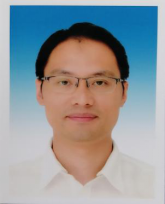 民  族民  族民  族汉汉汉出  生年  月出  生年  月出  生年  月1978.091978.09籍  贯籍  贯籍  贯建瓯 建瓯 建瓯 政  治面  貌政  治面  貌政  治面  貌中共党员中共党员学  历学  历学  历研究生研究生研究生学  位学  位学  位硕士硕士毕  业院  校毕  业院  校毕  业院  校福建农林大学福建农林大学福建农林大学福建农林大学福建农林大学所学专业所学专业生物化学与分子生物学生物化学与分子生物学生物化学与分子生物学生物化学与分子生物学生物化学与分子生物学工作单位及职务工作单位及职务工作单位及职务工作单位及职务福建省水产技术推广总站中心实验室主任福建省水产技术推广总站中心实验室主任福建省水产技术推广总站中心实验室主任福建省水产技术推广总站中心实验室主任福建省水产技术推广总站中心实验室主任福建省水产技术推广总站中心实验室主任福建省水产技术推广总站中心实验室主任福建省水产技术推广总站中心实验室主任福建省水产技术推广总站中心实验室主任福建省水产技术推广总站中心实验室主任福建省水产技术推广总站中心实验室主任专业技术职务专业技术职务专业技术职务专业技术职务高级工程师高级工程师高级工程师高级工程师高级工程师高级工程师高级工程师高级工程师高级工程师高级工程师高级工程师办公电话办公电话办公电话8370532983705329手机手机138501220511385012205113850122051电子邮箱电子邮箱136011358@qq.com136011358@qq.com136011358@qq.com通讯地址通讯地址通讯地址福州市鼓楼区西洪路555号福州市鼓楼区西洪路555号福州市鼓楼区西洪路555号福州市鼓楼区西洪路555号福州市鼓楼区西洪路555号福州市鼓楼区西洪路555号福州市鼓楼区西洪路555号邮编邮编350002350002350002主要学历起止年月起止年月起止年月起止年月校（院）及系名称校（院）及系名称校（院）及系名称校（院）及系名称校（院）及系名称专业专业专业学位学位主要学历1997年09月-2001年06月 1997年09月-2001年06月 1997年09月-2001年06月 1997年09月-2001年06月 福建农林大学生命科学学院福建农林大学生命科学学院福建农林大学生命科学学院福建农林大学生命科学学院福建农林大学生命科学学院生物技术生物技术生物技术学士学士主要学历2002年09月-2005年06月2002年09月-2005年06月2002年09月-2005年06月2002年09月-2005年06月福建农林大学生命科学学院福建农林大学生命科学学院福建农林大学生命科学学院福建农林大学生命科学学院福建农林大学生命科学学院生物化学与分子生物学生物化学与分子生物学生物化学与分子生物学硕士硕士主要学历工作经历起止年月起止年月起止年月起止年月在何单位从事何工作在何单位从事何工作在何单位从事何工作在何单位从事何工作在何单位从事何工作在何单位从事何工作在何单位从事何工作在何单位从事何工作在何单位从事何工作在何单位从事何工作工作经历2005年07月-2016年01月 2005年07月-2016年01月 2005年07月-2016年01月 2005年07月-2016年01月 福建省淡水水产研究所，水产动物病害防治研究室，从事水产动物病害防治研究工作（2007.11晋升工程师，2011.12晋升高级工程师）福建省淡水水产研究所，水产动物病害防治研究室，从事水产动物病害防治研究工作（2007.11晋升工程师，2011.12晋升高级工程师）福建省淡水水产研究所，水产动物病害防治研究室，从事水产动物病害防治研究工作（2007.11晋升工程师，2011.12晋升高级工程师）福建省淡水水产研究所，水产动物病害防治研究室，从事水产动物病害防治研究工作（2007.11晋升工程师，2011.12晋升高级工程师）福建省淡水水产研究所，水产动物病害防治研究室，从事水产动物病害防治研究工作（2007.11晋升工程师，2011.12晋升高级工程师）福建省淡水水产研究所，水产动物病害防治研究室，从事水产动物病害防治研究工作（2007.11晋升工程师，2011.12晋升高级工程师）福建省淡水水产研究所，水产动物病害防治研究室，从事水产动物病害防治研究工作（2007.11晋升工程师，2011.12晋升高级工程师）福建省淡水水产研究所，水产动物病害防治研究室，从事水产动物病害防治研究工作（2007.11晋升工程师，2011.12晋升高级工程师）福建省淡水水产研究所，水产动物病害防治研究室，从事水产动物病害防治研究工作（2007.11晋升工程师，2011.12晋升高级工程师）福建省淡水水产研究所，水产动物病害防治研究室，从事水产动物病害防治研究工作（2007.11晋升工程师，2011.12晋升高级工程师）工作经历2016年02月-2017年06月  2016年02月-2017年06月  2016年02月-2017年06月  2016年02月-2017年06月  福建省水产技术推广总站，病防科，从事水生动物疫病预防控制工作福建省水产技术推广总站，病防科，从事水生动物疫病预防控制工作福建省水产技术推广总站，病防科，从事水生动物疫病预防控制工作福建省水产技术推广总站，病防科，从事水生动物疫病预防控制工作福建省水产技术推广总站，病防科，从事水生动物疫病预防控制工作福建省水产技术推广总站，病防科，从事水生动物疫病预防控制工作福建省水产技术推广总站，病防科，从事水生动物疫病预防控制工作福建省水产技术推广总站，病防科，从事水生动物疫病预防控制工作福建省水产技术推广总站，病防科，从事水生动物疫病预防控制工作福建省水产技术推广总站，病防科，从事水生动物疫病预防控制工作工作经历2017年07月-至今  2017年07月-至今  2017年07月-至今  2017年07月-至今  福建省水产技术推广总站，中心实验室主任，从事水生动物疫病预防控制工作福建省水产技术推广总站，中心实验室主任，从事水生动物疫病预防控制工作福建省水产技术推广总站，中心实验室主任，从事水生动物疫病预防控制工作福建省水产技术推广总站，中心实验室主任，从事水生动物疫病预防控制工作福建省水产技术推广总站，中心实验室主任，从事水生动物疫病预防控制工作福建省水产技术推广总站，中心实验室主任，从事水生动物疫病预防控制工作福建省水产技术推广总站，中心实验室主任，从事水生动物疫病预防控制工作福建省水产技术推广总站，中心实验室主任，从事水生动物疫病预防控制工作福建省水产技术推广总站，中心实验室主任，从事水生动物疫病预防控制工作福建省水产技术推广总站，中心实验室主任，从事水生动物疫病预防控制工作吴斌，1978年生，福建省建瓯市人，研究生学历，高级工程师，2005年毕业于福建农林大学生命科学学院，美国密苏里大学哥伦比亚分校访问学者，现任福建省水产技术推广总站（福建省水生动物疫病预防与控制中心）中心实验室主任，2005年工作以来，主要从事水生动物疫病（病害）防控工作，个人事迹与贡献如下：    一、科研成就、技术应用推广业绩（一）主要的获奖项目成果5项1.2011年，项目成果“日本鳗鲡腐皮病病原生物学及防治技术”被福建省人民政府授予福建省科技进步奖二等奖（排名第2）；2.2013年，项目成果“鳗鲡爱德华氏菌病免疫学检测与防治技术研究及应用” 被福建省人民政府授予福建省科技进步奖三等奖（排名第1）；3.2009年，项目成果“鳗鲡豚鼠气单胞菌病的免疫检测技术” 被福建省人民政府授予福建省科技进步奖三等奖（排名第2）；4.2016年，项目成果“罗非鱼优良品种培育、推广及产业化关键技术集成与创新”被中国水产学会授予第三届范蠡科学技术奖二等奖（排名第7）；5.2018年，项目成果“水产养殖精准用药技术研究及推广应用”被中国水产学会授予第四届范蠡科学技术奖二等奖（排名第13）。（二）获奖省级地方标准1项1. 2018年，福建省地方标准“罗非鱼无乳链球菌病双重PCR诊断规程”（DB35/T 1354-2013）被福建省标准贡献奖励委员会授予福建省标准贡献奖二等奖（排名第2）。 (三)技术应用推广方面（1）建设省级水生动物疫病监控中心，新冠肺炎疫情期为渔民解病害之忧组织实施了农业农村部（原农业部）“福建省水生动物疫病监控中心”平台建设项目，2019年底建设完成。中心实验室建设面积一千多平方米，添置实验设施设备420台（套）以上，居全国水生动物疫病防控系统领先水平。在新冠肺炎疫情期间，中心实验室竭诚为我省水产养殖户开展水产疫病诊断与防控技术指导35场次以上，参加应急死鱼事件处置6场次，撰写了水产养殖疫病防控技术要点，宣传疫病防控措施，成为我省水生动物疫病防控坚实的技术后盾，为我省渔业挽回了上千万元的损失。（2）重点开展鳗鲡病害的病原学与防控技术研究与应用重点针对当前鳗鲡养殖业危害严重的6种疫（疾）病，开展流行病学分析，病原生物学研究，建立了病原库，病原毒（菌）株155株；研制出鳗鲡3种病原胶体金免疫层析快速诊断试纸条；制备了2种病原抗独特型抗体疫苗；参与开发、生产与应用鳗鲡原籍益生菌饲料的；同时，对鳗鲡疫病进行疫病监测，病原耐药性普查与监测，指导鳗鲡产业精准用药、科学用药。从流行病学分析、病原研究、病原库建立、疫病监测、诊断技术应用、疫苗和药物防控示范等多方面开展鳗鲡病害的综合研究与防控技术示范应用，为我省出国创汇全国第一，产量全国第二（近10万吨/年），产值超百亿的鳗鲡养殖产业的健康和可持续发展、水产品质量安全保驾护航。（3）开展海水鱼类病毒性神经坏死病疫病监测与防控技术示范应用2016年至今，坚持开展了海水鱼类病毒性神经坏死病疫病监测，配合该疫病全国首席专家，连续4年参与分析、撰写和发布《海水鱼类病毒性神经坏死病全国疫情监测分析报告》；起草了于全国检疫单位实施的《海水鱼类病毒性神经坏死病疫病监测技术规范》；参与编写并向全国宣传的《海水鱼类病毒性神经坏死病疫病防控技术挂图》；撰写并分发防控技术问答资料；分离了海水鱼（石斑鱼）病毒性神经坏死病病原毒株并分析，建立了RT-LAMP快速诊断方法。综合疫病监测分析及研究结果，开展病害调研、培训授课，指导海水鱼（石斑鱼）育苗企业对该疫病建立起严格苗种检疫、加强鱼体免疫力、做好水质调控、完善生产管理等方面的综合防控措施，有效控制病害发生的损失。我国海水鱼类中，仅石斑鱼年产量达15.96万吨，产值超百亿元，石斑鱼病毒性神经坏死病对苗种的致死率达70%～90%，该疫病的有效防控能保障包括石斑鱼在内的海水鱼类苗种繁育产业的健康发展。二、个人事迹吴斌同志，在加快新时代新福建建设中，以人民为中心，围绕着服务水产技术推广和水生动物疫病防控的主要工作岗位，履职尽责、踏实实干，甘于奉献、积极作为，展现了新时代水产科技工作者干事创业、追梦圆梦、积极奋进的精气神。1.政治站位高，理想信念强    在工作、生活和学习中能坚持以习近平新时代中国特色社会主义思想和党的十八大、十九大精神为指导，贯彻落实习近平总书记对福建工作的一系列重要指示批示精神，树立“四个意识”，坚定“四个自信”，做到“两个维护”，不断提高政治站位，提升政治觉悟，加强政治理论学习，增强理想信念意识，贯彻与落实国家“乡村振兴”战略和水产业绿色、可持续、高质量发展要求，为建设福建省海洋与渔业强省贡献力量。2.科研勇于创新，科技成果丰硕吴斌同志爱岗敬业、锐意进取、勇于创新，工作业绩突出。主持或作为主要成员参加了农业部产业技术体系、农业部公益行业科研专项、省科技厅重大专项、省科技厅重点项目、省发改委、省海洋与渔业厅的水生动物疫病防控、水产技术推广等研究与推广示范项目42项，其中3个项目成果获国际领先，2个项目成果获国际先进，4个项目成果获国内领先；近年来，有7项科技成果和省地方标准获奖，其中获福建省科技进步二等奖1项，三等奖2项，中国水产学会范蠡科学技术奖二等奖2项，中国水产科学研究院科技进步一等奖1项；福建省标准贡献奖二等奖1项。制定和颁布国家标准1个，福建省地方标准3个；获授权发明专利1个，实用新型专利3个；论文发表33篇，其中获福建省自然科学优秀学术论文一等奖论文2篇，二等奖论文2篇；参编专业书籍、教材和论文汇编5本。3.科研成果解难题，科技扶贫助乡村吴斌高级工程师15年坚持不懈地开展水生动物疫病防控技术的研究与推广应用。重点针对鳗鲡6种疫（疾）病；海水鱼刺激隐核虫病、诺卡氏菌病、假单胞菌病、弧菌病、病毒性神经坏死病、虹彩病毒病6种疫（疾）病；淡水鱼出血病、链球菌以及对虾病毒病等严重影响水产养殖业的20余种（疾）病开展流行病学分析、现场病害诊断、病原生物学研究，并建立了快速诊断方法和免疫学、药物等综合防控措施；建立了水生动物病原菌株库共计580余株，明确了日本鳗鲡腐皮病、出血性败血症、肝胆综合症、脱粘败血症、淡水鱼出血病、罗非鱼链球菌、石斑鱼病毒性神经坏死病、大黄鱼假单胞菌、对虾肝肠胞等近10种危害大，造成严重损失的主要病害的病原；对重点疫病建立快速诊断、疫苗或药物防治等综合防控措施，并于养殖产业示范应用，取得了广泛的效益；围绕石斑鱼、大黄鱼、鳗鲡、对虾、鲍鱼、罗非鱼、草鱼、鲫鱼等10个以上的水生动物品种，开展15种疫病的检测、流行病原调查与防控工作，每年检测了二百余份样品，掌握重要水生动物疫病在我省的流行规律和危害情况，有利于采取有效措施，避免疫病的暴发和流行，减少危害损失；开展了大黄鱼、石斑鱼、对虾、鳗鲡、罗非鱼、草鱼、鲫鱼等主要病原菌分离与鉴定、敏感药物普查和“抗生素减量行动”，科学指导用药，提升水产品质量；针对福建水产“千亿产业链”石斑鱼和对虾2个品种，从苗种检疫、病害防控、养殖模式推广、产业数据收集与产值估算、技术培训、产业调研等方面，全方位开展产业技术服务，促进了这2个品种产业在福建的发展；重点实施了海水养殖鱼类工厂化循环水养殖项目，建立示范基地4个，形成技术规范3个，培训产业技术人员上百名，提升了新养殖模式在省内的示范应用效果。参加行业调研、科技入户与服务、专业扶贫、灾后应急服务120余场次，参加病害门诊150余场；开展福建省农村实用技术远程培训，以及省市县组织的授课培训37场次，培训养殖户和水产技术人员1600多人次；参与培养硕士研究生6人，本科生15人。2015年～2016年，吴斌同志被福建省海洋与渔业厅派往古田县泮洋乡后路村驻村服务，利用专业知识探索驻点村水产养殖业的发展模式，促进村财增收，帮扶农民脱贫致富。2017年～2019年，参加南平市第十批科特派和2019年～2020年，参加福建省级科特派工作，到武夷山市岚峰稻花鱼养殖农民专业合作社开展渔业技术服务。吴斌同志在开展技术服务与成果推广应用过程中，利用专业技术知识，示范推广病害防控措施，积极倡导水产健康养殖技术，提高水产品质量，促进了水产养殖业的健康、稳定发展，社会效益、生态效益显著。4. 具体典型事迹1例：积极服务水产科技企业，助力石斑鱼新模式养殖在工作中，吴斌同志始终深入生产一线，充分与养殖户和基层水产技术人员结合，贴身服务养殖户，通过了解信息，调研生产实际，攻关生产难题，有力地服务了养殖生产，创造了上千万元的经济效益，促进了水产病害防控水平的提高。比如以下具体的案例：宁德市南海水产科技有限公司为水产科技型、创新型企业，国家现代农业产业体系（贝类）研究基地。2018年起为全国海水鱼类病毒性神经坏死病疫病监测点，2019年被福建省水产技术推广总站遴选为项目示范基地。吴斌同志主动对接，靠前服务，与该企业建立了紧密服务关系。主要合作开展的工作内容包括：（1）协助企业进一步建设了实验室，补充了仪器设备，培训技术人员的实验操作，完善了实验技术方案，使企业实验室初步具备了常见水生动物疫病诊断和常规水质检测能力；（2）申请项目资金，完善养殖技术规程，指导该企业开展赤点石斑鱼工厂化循环水养殖试验示范，养殖池面积144 m2，投放鱼（体长约20 cm）11483尾，经12个月的养殖，成活率达98.00%，养成鱼平均体重597.80 g；（3）全程跟踪石斑鱼养殖病害发生情况，指导技术人员建立病毒性神经坏死病、虹彩病毒病、弧菌病、常见寄生虫病等主要病害的防控措施，有效减少了病害发生率，提高了养殖成活率；（4）分离与鉴定养殖石斑鱼的主要病原菌，并进行敏感防治药物筛选，指导企业精准用药，科学用药，提高药物防控效果；(5)新冠疫炎疫情期，应急处置了工厂化循环水设施运行不当导致的石斑鱼卵甲藻病；指导开展疫情期石斑鱼病害防控技术要点；通过微信公众号等自媒体科普宣传石斑鱼，促进了石斑鱼销售，挽回了较大的经济损失；（6）参加全国水产技术推广总站开发“水生生物软件识别系统”，提供养殖场养殖赤点石斑鱼信息，提升石斑鱼科普效果。吴斌同志的技术服务，让该企业克服了疫情期的困难，顺利开展赤点石斑鱼育苗、病害防控、工厂化循环水养殖等工作，取得了较好的经济效益。三、被推荐人担任学术职务及获得的个人奖励1.担任学术职务情况（1）福建水产学会渔业病害防控专业委员会委员（2）福建水产学会渔业科普与技术推广工作委员会委员（3）福建青年科学家协会理事（4）农业农村部、全国水产技术推广总站建立的“全国水生动物疾病远程辅助诊断服务网”国家级平台专家2.获得的个人奖励情况（1）2016年被省委组织部、省科协、省人社厅、省科技厅联合授予第十三届“福建省青年科技奖”；（2）2019年被省直机关工委评为“省直机关优秀共产党员”；（3）2017年被福建省海洋与渔业厅（局）评为“优秀共产党员”；（4）2017年作为福建代表队选手参加第二届全国水产技术推广职业技能竞赛，获团体三等奖和个人三等奖； （5）2019年参加福建省首届水产技术推广技术职业技能竞赛，获团体二等奖和个人三等奖；（6）2016年被驻村蹲点的古田县泮洋乡授于“扶贫开发工作先进个人”称号；（7）2016年-2018年民主评议党员，连续三年为优秀等次。吴斌，1978年生，福建省建瓯市人，研究生学历，高级工程师，2005年毕业于福建农林大学生命科学学院，美国密苏里大学哥伦比亚分校访问学者，现任福建省水产技术推广总站（福建省水生动物疫病预防与控制中心）中心实验室主任，2005年工作以来，主要从事水生动物疫病（病害）防控工作，个人事迹与贡献如下：    一、科研成就、技术应用推广业绩（一）主要的获奖项目成果5项1.2011年，项目成果“日本鳗鲡腐皮病病原生物学及防治技术”被福建省人民政府授予福建省科技进步奖二等奖（排名第2）；2.2013年，项目成果“鳗鲡爱德华氏菌病免疫学检测与防治技术研究及应用” 被福建省人民政府授予福建省科技进步奖三等奖（排名第1）；3.2009年，项目成果“鳗鲡豚鼠气单胞菌病的免疫检测技术” 被福建省人民政府授予福建省科技进步奖三等奖（排名第2）；4.2016年，项目成果“罗非鱼优良品种培育、推广及产业化关键技术集成与创新”被中国水产学会授予第三届范蠡科学技术奖二等奖（排名第7）；5.2018年，项目成果“水产养殖精准用药技术研究及推广应用”被中国水产学会授予第四届范蠡科学技术奖二等奖（排名第13）。（二）获奖省级地方标准1项1. 2018年，福建省地方标准“罗非鱼无乳链球菌病双重PCR诊断规程”（DB35/T 1354-2013）被福建省标准贡献奖励委员会授予福建省标准贡献奖二等奖（排名第2）。 (三)技术应用推广方面（1）建设省级水生动物疫病监控中心，新冠肺炎疫情期为渔民解病害之忧组织实施了农业农村部（原农业部）“福建省水生动物疫病监控中心”平台建设项目，2019年底建设完成。中心实验室建设面积一千多平方米，添置实验设施设备420台（套）以上，居全国水生动物疫病防控系统领先水平。在新冠肺炎疫情期间，中心实验室竭诚为我省水产养殖户开展水产疫病诊断与防控技术指导35场次以上，参加应急死鱼事件处置6场次，撰写了水产养殖疫病防控技术要点，宣传疫病防控措施，成为我省水生动物疫病防控坚实的技术后盾，为我省渔业挽回了上千万元的损失。（2）重点开展鳗鲡病害的病原学与防控技术研究与应用重点针对当前鳗鲡养殖业危害严重的6种疫（疾）病，开展流行病学分析，病原生物学研究，建立了病原库，病原毒（菌）株155株；研制出鳗鲡3种病原胶体金免疫层析快速诊断试纸条；制备了2种病原抗独特型抗体疫苗；参与开发、生产与应用鳗鲡原籍益生菌饲料的；同时，对鳗鲡疫病进行疫病监测，病原耐药性普查与监测，指导鳗鲡产业精准用药、科学用药。从流行病学分析、病原研究、病原库建立、疫病监测、诊断技术应用、疫苗和药物防控示范等多方面开展鳗鲡病害的综合研究与防控技术示范应用，为我省出国创汇全国第一，产量全国第二（近10万吨/年），产值超百亿的鳗鲡养殖产业的健康和可持续发展、水产品质量安全保驾护航。（3）开展海水鱼类病毒性神经坏死病疫病监测与防控技术示范应用2016年至今，坚持开展了海水鱼类病毒性神经坏死病疫病监测，配合该疫病全国首席专家，连续4年参与分析、撰写和发布《海水鱼类病毒性神经坏死病全国疫情监测分析报告》；起草了于全国检疫单位实施的《海水鱼类病毒性神经坏死病疫病监测技术规范》；参与编写并向全国宣传的《海水鱼类病毒性神经坏死病疫病防控技术挂图》；撰写并分发防控技术问答资料；分离了海水鱼（石斑鱼）病毒性神经坏死病病原毒株并分析，建立了RT-LAMP快速诊断方法。综合疫病监测分析及研究结果，开展病害调研、培训授课，指导海水鱼（石斑鱼）育苗企业对该疫病建立起严格苗种检疫、加强鱼体免疫力、做好水质调控、完善生产管理等方面的综合防控措施，有效控制病害发生的损失。我国海水鱼类中，仅石斑鱼年产量达15.96万吨，产值超百亿元，石斑鱼病毒性神经坏死病对苗种的致死率达70%～90%，该疫病的有效防控能保障包括石斑鱼在内的海水鱼类苗种繁育产业的健康发展。二、个人事迹吴斌同志，在加快新时代新福建建设中，以人民为中心，围绕着服务水产技术推广和水生动物疫病防控的主要工作岗位，履职尽责、踏实实干，甘于奉献、积极作为，展现了新时代水产科技工作者干事创业、追梦圆梦、积极奋进的精气神。1.政治站位高，理想信念强    在工作、生活和学习中能坚持以习近平新时代中国特色社会主义思想和党的十八大、十九大精神为指导，贯彻落实习近平总书记对福建工作的一系列重要指示批示精神，树立“四个意识”，坚定“四个自信”，做到“两个维护”，不断提高政治站位，提升政治觉悟，加强政治理论学习，增强理想信念意识，贯彻与落实国家“乡村振兴”战略和水产业绿色、可持续、高质量发展要求，为建设福建省海洋与渔业强省贡献力量。2.科研勇于创新，科技成果丰硕吴斌同志爱岗敬业、锐意进取、勇于创新，工作业绩突出。主持或作为主要成员参加了农业部产业技术体系、农业部公益行业科研专项、省科技厅重大专项、省科技厅重点项目、省发改委、省海洋与渔业厅的水生动物疫病防控、水产技术推广等研究与推广示范项目42项，其中3个项目成果获国际领先，2个项目成果获国际先进，4个项目成果获国内领先；近年来，有7项科技成果和省地方标准获奖，其中获福建省科技进步二等奖1项，三等奖2项，中国水产学会范蠡科学技术奖二等奖2项，中国水产科学研究院科技进步一等奖1项；福建省标准贡献奖二等奖1项。制定和颁布国家标准1个，福建省地方标准3个；获授权发明专利1个，实用新型专利3个；论文发表33篇，其中获福建省自然科学优秀学术论文一等奖论文2篇，二等奖论文2篇；参编专业书籍、教材和论文汇编5本。3.科研成果解难题，科技扶贫助乡村吴斌高级工程师15年坚持不懈地开展水生动物疫病防控技术的研究与推广应用。重点针对鳗鲡6种疫（疾）病；海水鱼刺激隐核虫病、诺卡氏菌病、假单胞菌病、弧菌病、病毒性神经坏死病、虹彩病毒病6种疫（疾）病；淡水鱼出血病、链球菌以及对虾病毒病等严重影响水产养殖业的20余种（疾）病开展流行病学分析、现场病害诊断、病原生物学研究，并建立了快速诊断方法和免疫学、药物等综合防控措施；建立了水生动物病原菌株库共计580余株，明确了日本鳗鲡腐皮病、出血性败血症、肝胆综合症、脱粘败血症、淡水鱼出血病、罗非鱼链球菌、石斑鱼病毒性神经坏死病、大黄鱼假单胞菌、对虾肝肠胞等近10种危害大，造成严重损失的主要病害的病原；对重点疫病建立快速诊断、疫苗或药物防治等综合防控措施，并于养殖产业示范应用，取得了广泛的效益；围绕石斑鱼、大黄鱼、鳗鲡、对虾、鲍鱼、罗非鱼、草鱼、鲫鱼等10个以上的水生动物品种，开展15种疫病的检测、流行病原调查与防控工作，每年检测了二百余份样品，掌握重要水生动物疫病在我省的流行规律和危害情况，有利于采取有效措施，避免疫病的暴发和流行，减少危害损失；开展了大黄鱼、石斑鱼、对虾、鳗鲡、罗非鱼、草鱼、鲫鱼等主要病原菌分离与鉴定、敏感药物普查和“抗生素减量行动”，科学指导用药，提升水产品质量；针对福建水产“千亿产业链”石斑鱼和对虾2个品种，从苗种检疫、病害防控、养殖模式推广、产业数据收集与产值估算、技术培训、产业调研等方面，全方位开展产业技术服务，促进了这2个品种产业在福建的发展；重点实施了海水养殖鱼类工厂化循环水养殖项目，建立示范基地4个，形成技术规范3个，培训产业技术人员上百名，提升了新养殖模式在省内的示范应用效果。参加行业调研、科技入户与服务、专业扶贫、灾后应急服务120余场次，参加病害门诊150余场；开展福建省农村实用技术远程培训，以及省市县组织的授课培训37场次，培训养殖户和水产技术人员1600多人次；参与培养硕士研究生6人，本科生15人。2015年～2016年，吴斌同志被福建省海洋与渔业厅派往古田县泮洋乡后路村驻村服务，利用专业知识探索驻点村水产养殖业的发展模式，促进村财增收，帮扶农民脱贫致富。2017年～2019年，参加南平市第十批科特派和2019年～2020年，参加福建省级科特派工作，到武夷山市岚峰稻花鱼养殖农民专业合作社开展渔业技术服务。吴斌同志在开展技术服务与成果推广应用过程中，利用专业技术知识，示范推广病害防控措施，积极倡导水产健康养殖技术，提高水产品质量，促进了水产养殖业的健康、稳定发展，社会效益、生态效益显著。4. 具体典型事迹1例：积极服务水产科技企业，助力石斑鱼新模式养殖在工作中，吴斌同志始终深入生产一线，充分与养殖户和基层水产技术人员结合，贴身服务养殖户，通过了解信息，调研生产实际，攻关生产难题，有力地服务了养殖生产，创造了上千万元的经济效益，促进了水产病害防控水平的提高。比如以下具体的案例：宁德市南海水产科技有限公司为水产科技型、创新型企业，国家现代农业产业体系（贝类）研究基地。2018年起为全国海水鱼类病毒性神经坏死病疫病监测点，2019年被福建省水产技术推广总站遴选为项目示范基地。吴斌同志主动对接，靠前服务，与该企业建立了紧密服务关系。主要合作开展的工作内容包括：（1）协助企业进一步建设了实验室，补充了仪器设备，培训技术人员的实验操作，完善了实验技术方案，使企业实验室初步具备了常见水生动物疫病诊断和常规水质检测能力；（2）申请项目资金，完善养殖技术规程，指导该企业开展赤点石斑鱼工厂化循环水养殖试验示范，养殖池面积144 m2，投放鱼（体长约20 cm）11483尾，经12个月的养殖，成活率达98.00%，养成鱼平均体重597.80 g；（3）全程跟踪石斑鱼养殖病害发生情况，指导技术人员建立病毒性神经坏死病、虹彩病毒病、弧菌病、常见寄生虫病等主要病害的防控措施，有效减少了病害发生率，提高了养殖成活率；（4）分离与鉴定养殖石斑鱼的主要病原菌，并进行敏感防治药物筛选，指导企业精准用药，科学用药，提高药物防控效果；(5)新冠疫炎疫情期，应急处置了工厂化循环水设施运行不当导致的石斑鱼卵甲藻病；指导开展疫情期石斑鱼病害防控技术要点；通过微信公众号等自媒体科普宣传石斑鱼，促进了石斑鱼销售，挽回了较大的经济损失；（6）参加全国水产技术推广总站开发“水生生物软件识别系统”，提供养殖场养殖赤点石斑鱼信息，提升石斑鱼科普效果。吴斌同志的技术服务，让该企业克服了疫情期的困难，顺利开展赤点石斑鱼育苗、病害防控、工厂化循环水养殖等工作，取得了较好的经济效益。三、被推荐人担任学术职务及获得的个人奖励1.担任学术职务情况（1）福建水产学会渔业病害防控专业委员会委员（2）福建水产学会渔业科普与技术推广工作委员会委员（3）福建青年科学家协会理事（4）农业农村部、全国水产技术推广总站建立的“全国水生动物疾病远程辅助诊断服务网”国家级平台专家2.获得的个人奖励情况（1）2016年被省委组织部、省科协、省人社厅、省科技厅联合授予第十三届“福建省青年科技奖”；（2）2019年被省直机关工委评为“省直机关优秀共产党员”；（3）2017年被福建省海洋与渔业厅（局）评为“优秀共产党员”；（4）2017年作为福建代表队选手参加第二届全国水产技术推广职业技能竞赛，获团体三等奖和个人三等奖； （5）2019年参加福建省首届水产技术推广技术职业技能竞赛，获团体二等奖和个人三等奖；（6）2016年被驻村蹲点的古田县泮洋乡授于“扶贫开发工作先进个人”称号；（7）2016年-2018年民主评议党员，连续三年为优秀等次。吴斌，1978年生，福建省建瓯市人，研究生学历，高级工程师，2005年毕业于福建农林大学生命科学学院，美国密苏里大学哥伦比亚分校访问学者，现任福建省水产技术推广总站（福建省水生动物疫病预防与控制中心）中心实验室主任，2005年工作以来，主要从事水生动物疫病（病害）防控工作，个人事迹与贡献如下：    一、科研成就、技术应用推广业绩（一）主要的获奖项目成果5项1.2011年，项目成果“日本鳗鲡腐皮病病原生物学及防治技术”被福建省人民政府授予福建省科技进步奖二等奖（排名第2）；2.2013年，项目成果“鳗鲡爱德华氏菌病免疫学检测与防治技术研究及应用” 被福建省人民政府授予福建省科技进步奖三等奖（排名第1）；3.2009年，项目成果“鳗鲡豚鼠气单胞菌病的免疫检测技术” 被福建省人民政府授予福建省科技进步奖三等奖（排名第2）；4.2016年，项目成果“罗非鱼优良品种培育、推广及产业化关键技术集成与创新”被中国水产学会授予第三届范蠡科学技术奖二等奖（排名第7）；5.2018年，项目成果“水产养殖精准用药技术研究及推广应用”被中国水产学会授予第四届范蠡科学技术奖二等奖（排名第13）。（二）获奖省级地方标准1项1. 2018年，福建省地方标准“罗非鱼无乳链球菌病双重PCR诊断规程”（DB35/T 1354-2013）被福建省标准贡献奖励委员会授予福建省标准贡献奖二等奖（排名第2）。 (三)技术应用推广方面（1）建设省级水生动物疫病监控中心，新冠肺炎疫情期为渔民解病害之忧组织实施了农业农村部（原农业部）“福建省水生动物疫病监控中心”平台建设项目，2019年底建设完成。中心实验室建设面积一千多平方米，添置实验设施设备420台（套）以上，居全国水生动物疫病防控系统领先水平。在新冠肺炎疫情期间，中心实验室竭诚为我省水产养殖户开展水产疫病诊断与防控技术指导35场次以上，参加应急死鱼事件处置6场次，撰写了水产养殖疫病防控技术要点，宣传疫病防控措施，成为我省水生动物疫病防控坚实的技术后盾，为我省渔业挽回了上千万元的损失。（2）重点开展鳗鲡病害的病原学与防控技术研究与应用重点针对当前鳗鲡养殖业危害严重的6种疫（疾）病，开展流行病学分析，病原生物学研究，建立了病原库，病原毒（菌）株155株；研制出鳗鲡3种病原胶体金免疫层析快速诊断试纸条；制备了2种病原抗独特型抗体疫苗；参与开发、生产与应用鳗鲡原籍益生菌饲料的；同时，对鳗鲡疫病进行疫病监测，病原耐药性普查与监测，指导鳗鲡产业精准用药、科学用药。从流行病学分析、病原研究、病原库建立、疫病监测、诊断技术应用、疫苗和药物防控示范等多方面开展鳗鲡病害的综合研究与防控技术示范应用，为我省出国创汇全国第一，产量全国第二（近10万吨/年），产值超百亿的鳗鲡养殖产业的健康和可持续发展、水产品质量安全保驾护航。（3）开展海水鱼类病毒性神经坏死病疫病监测与防控技术示范应用2016年至今，坚持开展了海水鱼类病毒性神经坏死病疫病监测，配合该疫病全国首席专家，连续4年参与分析、撰写和发布《海水鱼类病毒性神经坏死病全国疫情监测分析报告》；起草了于全国检疫单位实施的《海水鱼类病毒性神经坏死病疫病监测技术规范》；参与编写并向全国宣传的《海水鱼类病毒性神经坏死病疫病防控技术挂图》；撰写并分发防控技术问答资料；分离了海水鱼（石斑鱼）病毒性神经坏死病病原毒株并分析，建立了RT-LAMP快速诊断方法。综合疫病监测分析及研究结果，开展病害调研、培训授课，指导海水鱼（石斑鱼）育苗企业对该疫病建立起严格苗种检疫、加强鱼体免疫力、做好水质调控、完善生产管理等方面的综合防控措施，有效控制病害发生的损失。我国海水鱼类中，仅石斑鱼年产量达15.96万吨，产值超百亿元，石斑鱼病毒性神经坏死病对苗种的致死率达70%～90%，该疫病的有效防控能保障包括石斑鱼在内的海水鱼类苗种繁育产业的健康发展。二、个人事迹吴斌同志，在加快新时代新福建建设中，以人民为中心，围绕着服务水产技术推广和水生动物疫病防控的主要工作岗位，履职尽责、踏实实干，甘于奉献、积极作为，展现了新时代水产科技工作者干事创业、追梦圆梦、积极奋进的精气神。1.政治站位高，理想信念强    在工作、生活和学习中能坚持以习近平新时代中国特色社会主义思想和党的十八大、十九大精神为指导，贯彻落实习近平总书记对福建工作的一系列重要指示批示精神，树立“四个意识”，坚定“四个自信”，做到“两个维护”，不断提高政治站位，提升政治觉悟，加强政治理论学习，增强理想信念意识，贯彻与落实国家“乡村振兴”战略和水产业绿色、可持续、高质量发展要求，为建设福建省海洋与渔业强省贡献力量。2.科研勇于创新，科技成果丰硕吴斌同志爱岗敬业、锐意进取、勇于创新，工作业绩突出。主持或作为主要成员参加了农业部产业技术体系、农业部公益行业科研专项、省科技厅重大专项、省科技厅重点项目、省发改委、省海洋与渔业厅的水生动物疫病防控、水产技术推广等研究与推广示范项目42项，其中3个项目成果获国际领先，2个项目成果获国际先进，4个项目成果获国内领先；近年来，有7项科技成果和省地方标准获奖，其中获福建省科技进步二等奖1项，三等奖2项，中国水产学会范蠡科学技术奖二等奖2项，中国水产科学研究院科技进步一等奖1项；福建省标准贡献奖二等奖1项。制定和颁布国家标准1个，福建省地方标准3个；获授权发明专利1个，实用新型专利3个；论文发表33篇，其中获福建省自然科学优秀学术论文一等奖论文2篇，二等奖论文2篇；参编专业书籍、教材和论文汇编5本。3.科研成果解难题，科技扶贫助乡村吴斌高级工程师15年坚持不懈地开展水生动物疫病防控技术的研究与推广应用。重点针对鳗鲡6种疫（疾）病；海水鱼刺激隐核虫病、诺卡氏菌病、假单胞菌病、弧菌病、病毒性神经坏死病、虹彩病毒病6种疫（疾）病；淡水鱼出血病、链球菌以及对虾病毒病等严重影响水产养殖业的20余种（疾）病开展流行病学分析、现场病害诊断、病原生物学研究，并建立了快速诊断方法和免疫学、药物等综合防控措施；建立了水生动物病原菌株库共计580余株，明确了日本鳗鲡腐皮病、出血性败血症、肝胆综合症、脱粘败血症、淡水鱼出血病、罗非鱼链球菌、石斑鱼病毒性神经坏死病、大黄鱼假单胞菌、对虾肝肠胞等近10种危害大，造成严重损失的主要病害的病原；对重点疫病建立快速诊断、疫苗或药物防治等综合防控措施，并于养殖产业示范应用，取得了广泛的效益；围绕石斑鱼、大黄鱼、鳗鲡、对虾、鲍鱼、罗非鱼、草鱼、鲫鱼等10个以上的水生动物品种，开展15种疫病的检测、流行病原调查与防控工作，每年检测了二百余份样品，掌握重要水生动物疫病在我省的流行规律和危害情况，有利于采取有效措施，避免疫病的暴发和流行，减少危害损失；开展了大黄鱼、石斑鱼、对虾、鳗鲡、罗非鱼、草鱼、鲫鱼等主要病原菌分离与鉴定、敏感药物普查和“抗生素减量行动”，科学指导用药，提升水产品质量；针对福建水产“千亿产业链”石斑鱼和对虾2个品种，从苗种检疫、病害防控、养殖模式推广、产业数据收集与产值估算、技术培训、产业调研等方面，全方位开展产业技术服务，促进了这2个品种产业在福建的发展；重点实施了海水养殖鱼类工厂化循环水养殖项目，建立示范基地4个，形成技术规范3个，培训产业技术人员上百名，提升了新养殖模式在省内的示范应用效果。参加行业调研、科技入户与服务、专业扶贫、灾后应急服务120余场次，参加病害门诊150余场；开展福建省农村实用技术远程培训，以及省市县组织的授课培训37场次，培训养殖户和水产技术人员1600多人次；参与培养硕士研究生6人，本科生15人。2015年～2016年，吴斌同志被福建省海洋与渔业厅派往古田县泮洋乡后路村驻村服务，利用专业知识探索驻点村水产养殖业的发展模式，促进村财增收，帮扶农民脱贫致富。2017年～2019年，参加南平市第十批科特派和2019年～2020年，参加福建省级科特派工作，到武夷山市岚峰稻花鱼养殖农民专业合作社开展渔业技术服务。吴斌同志在开展技术服务与成果推广应用过程中，利用专业技术知识，示范推广病害防控措施，积极倡导水产健康养殖技术，提高水产品质量，促进了水产养殖业的健康、稳定发展，社会效益、生态效益显著。4. 具体典型事迹1例：积极服务水产科技企业，助力石斑鱼新模式养殖在工作中，吴斌同志始终深入生产一线，充分与养殖户和基层水产技术人员结合，贴身服务养殖户，通过了解信息，调研生产实际，攻关生产难题，有力地服务了养殖生产，创造了上千万元的经济效益，促进了水产病害防控水平的提高。比如以下具体的案例：宁德市南海水产科技有限公司为水产科技型、创新型企业，国家现代农业产业体系（贝类）研究基地。2018年起为全国海水鱼类病毒性神经坏死病疫病监测点，2019年被福建省水产技术推广总站遴选为项目示范基地。吴斌同志主动对接，靠前服务，与该企业建立了紧密服务关系。主要合作开展的工作内容包括：（1）协助企业进一步建设了实验室，补充了仪器设备，培训技术人员的实验操作，完善了实验技术方案，使企业实验室初步具备了常见水生动物疫病诊断和常规水质检测能力；（2）申请项目资金，完善养殖技术规程，指导该企业开展赤点石斑鱼工厂化循环水养殖试验示范，养殖池面积144 m2，投放鱼（体长约20 cm）11483尾，经12个月的养殖，成活率达98.00%，养成鱼平均体重597.80 g；（3）全程跟踪石斑鱼养殖病害发生情况，指导技术人员建立病毒性神经坏死病、虹彩病毒病、弧菌病、常见寄生虫病等主要病害的防控措施，有效减少了病害发生率，提高了养殖成活率；（4）分离与鉴定养殖石斑鱼的主要病原菌，并进行敏感防治药物筛选，指导企业精准用药，科学用药，提高药物防控效果；(5)新冠疫炎疫情期，应急处置了工厂化循环水设施运行不当导致的石斑鱼卵甲藻病；指导开展疫情期石斑鱼病害防控技术要点；通过微信公众号等自媒体科普宣传石斑鱼，促进了石斑鱼销售，挽回了较大的经济损失；（6）参加全国水产技术推广总站开发“水生生物软件识别系统”，提供养殖场养殖赤点石斑鱼信息，提升石斑鱼科普效果。吴斌同志的技术服务，让该企业克服了疫情期的困难，顺利开展赤点石斑鱼育苗、病害防控、工厂化循环水养殖等工作，取得了较好的经济效益。三、被推荐人担任学术职务及获得的个人奖励1.担任学术职务情况（1）福建水产学会渔业病害防控专业委员会委员（2）福建水产学会渔业科普与技术推广工作委员会委员（3）福建青年科学家协会理事（4）农业农村部、全国水产技术推广总站建立的“全国水生动物疾病远程辅助诊断服务网”国家级平台专家2.获得的个人奖励情况（1）2016年被省委组织部、省科协、省人社厅、省科技厅联合授予第十三届“福建省青年科技奖”；（2）2019年被省直机关工委评为“省直机关优秀共产党员”；（3）2017年被福建省海洋与渔业厅（局）评为“优秀共产党员”；（4）2017年作为福建代表队选手参加第二届全国水产技术推广职业技能竞赛，获团体三等奖和个人三等奖； （5）2019年参加福建省首届水产技术推广技术职业技能竞赛，获团体二等奖和个人三等奖；（6）2016年被驻村蹲点的古田县泮洋乡授于“扶贫开发工作先进个人”称号；（7）2016年-2018年民主评议党员，连续三年为优秀等次。吴斌，1978年生，福建省建瓯市人，研究生学历，高级工程师，2005年毕业于福建农林大学生命科学学院，美国密苏里大学哥伦比亚分校访问学者，现任福建省水产技术推广总站（福建省水生动物疫病预防与控制中心）中心实验室主任，2005年工作以来，主要从事水生动物疫病（病害）防控工作，个人事迹与贡献如下：    一、科研成就、技术应用推广业绩（一）主要的获奖项目成果5项1.2011年，项目成果“日本鳗鲡腐皮病病原生物学及防治技术”被福建省人民政府授予福建省科技进步奖二等奖（排名第2）；2.2013年，项目成果“鳗鲡爱德华氏菌病免疫学检测与防治技术研究及应用” 被福建省人民政府授予福建省科技进步奖三等奖（排名第1）；3.2009年，项目成果“鳗鲡豚鼠气单胞菌病的免疫检测技术” 被福建省人民政府授予福建省科技进步奖三等奖（排名第2）；4.2016年，项目成果“罗非鱼优良品种培育、推广及产业化关键技术集成与创新”被中国水产学会授予第三届范蠡科学技术奖二等奖（排名第7）；5.2018年，项目成果“水产养殖精准用药技术研究及推广应用”被中国水产学会授予第四届范蠡科学技术奖二等奖（排名第13）。（二）获奖省级地方标准1项1. 2018年，福建省地方标准“罗非鱼无乳链球菌病双重PCR诊断规程”（DB35/T 1354-2013）被福建省标准贡献奖励委员会授予福建省标准贡献奖二等奖（排名第2）。 (三)技术应用推广方面（1）建设省级水生动物疫病监控中心，新冠肺炎疫情期为渔民解病害之忧组织实施了农业农村部（原农业部）“福建省水生动物疫病监控中心”平台建设项目，2019年底建设完成。中心实验室建设面积一千多平方米，添置实验设施设备420台（套）以上，居全国水生动物疫病防控系统领先水平。在新冠肺炎疫情期间，中心实验室竭诚为我省水产养殖户开展水产疫病诊断与防控技术指导35场次以上，参加应急死鱼事件处置6场次，撰写了水产养殖疫病防控技术要点，宣传疫病防控措施，成为我省水生动物疫病防控坚实的技术后盾，为我省渔业挽回了上千万元的损失。（2）重点开展鳗鲡病害的病原学与防控技术研究与应用重点针对当前鳗鲡养殖业危害严重的6种疫（疾）病，开展流行病学分析，病原生物学研究，建立了病原库，病原毒（菌）株155株；研制出鳗鲡3种病原胶体金免疫层析快速诊断试纸条；制备了2种病原抗独特型抗体疫苗；参与开发、生产与应用鳗鲡原籍益生菌饲料的；同时，对鳗鲡疫病进行疫病监测，病原耐药性普查与监测，指导鳗鲡产业精准用药、科学用药。从流行病学分析、病原研究、病原库建立、疫病监测、诊断技术应用、疫苗和药物防控示范等多方面开展鳗鲡病害的综合研究与防控技术示范应用，为我省出国创汇全国第一，产量全国第二（近10万吨/年），产值超百亿的鳗鲡养殖产业的健康和可持续发展、水产品质量安全保驾护航。（3）开展海水鱼类病毒性神经坏死病疫病监测与防控技术示范应用2016年至今，坚持开展了海水鱼类病毒性神经坏死病疫病监测，配合该疫病全国首席专家，连续4年参与分析、撰写和发布《海水鱼类病毒性神经坏死病全国疫情监测分析报告》；起草了于全国检疫单位实施的《海水鱼类病毒性神经坏死病疫病监测技术规范》；参与编写并向全国宣传的《海水鱼类病毒性神经坏死病疫病防控技术挂图》；撰写并分发防控技术问答资料；分离了海水鱼（石斑鱼）病毒性神经坏死病病原毒株并分析，建立了RT-LAMP快速诊断方法。综合疫病监测分析及研究结果，开展病害调研、培训授课，指导海水鱼（石斑鱼）育苗企业对该疫病建立起严格苗种检疫、加强鱼体免疫力、做好水质调控、完善生产管理等方面的综合防控措施，有效控制病害发生的损失。我国海水鱼类中，仅石斑鱼年产量达15.96万吨，产值超百亿元，石斑鱼病毒性神经坏死病对苗种的致死率达70%～90%，该疫病的有效防控能保障包括石斑鱼在内的海水鱼类苗种繁育产业的健康发展。二、个人事迹吴斌同志，在加快新时代新福建建设中，以人民为中心，围绕着服务水产技术推广和水生动物疫病防控的主要工作岗位，履职尽责、踏实实干，甘于奉献、积极作为，展现了新时代水产科技工作者干事创业、追梦圆梦、积极奋进的精气神。1.政治站位高，理想信念强    在工作、生活和学习中能坚持以习近平新时代中国特色社会主义思想和党的十八大、十九大精神为指导，贯彻落实习近平总书记对福建工作的一系列重要指示批示精神，树立“四个意识”，坚定“四个自信”，做到“两个维护”，不断提高政治站位，提升政治觉悟，加强政治理论学习，增强理想信念意识，贯彻与落实国家“乡村振兴”战略和水产业绿色、可持续、高质量发展要求，为建设福建省海洋与渔业强省贡献力量。2.科研勇于创新，科技成果丰硕吴斌同志爱岗敬业、锐意进取、勇于创新，工作业绩突出。主持或作为主要成员参加了农业部产业技术体系、农业部公益行业科研专项、省科技厅重大专项、省科技厅重点项目、省发改委、省海洋与渔业厅的水生动物疫病防控、水产技术推广等研究与推广示范项目42项，其中3个项目成果获国际领先，2个项目成果获国际先进，4个项目成果获国内领先；近年来，有7项科技成果和省地方标准获奖，其中获福建省科技进步二等奖1项，三等奖2项，中国水产学会范蠡科学技术奖二等奖2项，中国水产科学研究院科技进步一等奖1项；福建省标准贡献奖二等奖1项。制定和颁布国家标准1个，福建省地方标准3个；获授权发明专利1个，实用新型专利3个；论文发表33篇，其中获福建省自然科学优秀学术论文一等奖论文2篇，二等奖论文2篇；参编专业书籍、教材和论文汇编5本。3.科研成果解难题，科技扶贫助乡村吴斌高级工程师15年坚持不懈地开展水生动物疫病防控技术的研究与推广应用。重点针对鳗鲡6种疫（疾）病；海水鱼刺激隐核虫病、诺卡氏菌病、假单胞菌病、弧菌病、病毒性神经坏死病、虹彩病毒病6种疫（疾）病；淡水鱼出血病、链球菌以及对虾病毒病等严重影响水产养殖业的20余种（疾）病开展流行病学分析、现场病害诊断、病原生物学研究，并建立了快速诊断方法和免疫学、药物等综合防控措施；建立了水生动物病原菌株库共计580余株，明确了日本鳗鲡腐皮病、出血性败血症、肝胆综合症、脱粘败血症、淡水鱼出血病、罗非鱼链球菌、石斑鱼病毒性神经坏死病、大黄鱼假单胞菌、对虾肝肠胞等近10种危害大，造成严重损失的主要病害的病原；对重点疫病建立快速诊断、疫苗或药物防治等综合防控措施，并于养殖产业示范应用，取得了广泛的效益；围绕石斑鱼、大黄鱼、鳗鲡、对虾、鲍鱼、罗非鱼、草鱼、鲫鱼等10个以上的水生动物品种，开展15种疫病的检测、流行病原调查与防控工作，每年检测了二百余份样品，掌握重要水生动物疫病在我省的流行规律和危害情况，有利于采取有效措施，避免疫病的暴发和流行，减少危害损失；开展了大黄鱼、石斑鱼、对虾、鳗鲡、罗非鱼、草鱼、鲫鱼等主要病原菌分离与鉴定、敏感药物普查和“抗生素减量行动”，科学指导用药，提升水产品质量；针对福建水产“千亿产业链”石斑鱼和对虾2个品种，从苗种检疫、病害防控、养殖模式推广、产业数据收集与产值估算、技术培训、产业调研等方面，全方位开展产业技术服务，促进了这2个品种产业在福建的发展；重点实施了海水养殖鱼类工厂化循环水养殖项目，建立示范基地4个，形成技术规范3个，培训产业技术人员上百名，提升了新养殖模式在省内的示范应用效果。参加行业调研、科技入户与服务、专业扶贫、灾后应急服务120余场次，参加病害门诊150余场；开展福建省农村实用技术远程培训，以及省市县组织的授课培训37场次，培训养殖户和水产技术人员1600多人次；参与培养硕士研究生6人，本科生15人。2015年～2016年，吴斌同志被福建省海洋与渔业厅派往古田县泮洋乡后路村驻村服务，利用专业知识探索驻点村水产养殖业的发展模式，促进村财增收，帮扶农民脱贫致富。2017年～2019年，参加南平市第十批科特派和2019年～2020年，参加福建省级科特派工作，到武夷山市岚峰稻花鱼养殖农民专业合作社开展渔业技术服务。吴斌同志在开展技术服务与成果推广应用过程中，利用专业技术知识，示范推广病害防控措施，积极倡导水产健康养殖技术，提高水产品质量，促进了水产养殖业的健康、稳定发展，社会效益、生态效益显著。4. 具体典型事迹1例：积极服务水产科技企业，助力石斑鱼新模式养殖在工作中，吴斌同志始终深入生产一线，充分与养殖户和基层水产技术人员结合，贴身服务养殖户，通过了解信息，调研生产实际，攻关生产难题，有力地服务了养殖生产，创造了上千万元的经济效益，促进了水产病害防控水平的提高。比如以下具体的案例：宁德市南海水产科技有限公司为水产科技型、创新型企业，国家现代农业产业体系（贝类）研究基地。2018年起为全国海水鱼类病毒性神经坏死病疫病监测点，2019年被福建省水产技术推广总站遴选为项目示范基地。吴斌同志主动对接，靠前服务，与该企业建立了紧密服务关系。主要合作开展的工作内容包括：（1）协助企业进一步建设了实验室，补充了仪器设备，培训技术人员的实验操作，完善了实验技术方案，使企业实验室初步具备了常见水生动物疫病诊断和常规水质检测能力；（2）申请项目资金，完善养殖技术规程，指导该企业开展赤点石斑鱼工厂化循环水养殖试验示范，养殖池面积144 m2，投放鱼（体长约20 cm）11483尾，经12个月的养殖，成活率达98.00%，养成鱼平均体重597.80 g；（3）全程跟踪石斑鱼养殖病害发生情况，指导技术人员建立病毒性神经坏死病、虹彩病毒病、弧菌病、常见寄生虫病等主要病害的防控措施，有效减少了病害发生率，提高了养殖成活率；（4）分离与鉴定养殖石斑鱼的主要病原菌，并进行敏感防治药物筛选，指导企业精准用药，科学用药，提高药物防控效果；(5)新冠疫炎疫情期，应急处置了工厂化循环水设施运行不当导致的石斑鱼卵甲藻病；指导开展疫情期石斑鱼病害防控技术要点；通过微信公众号等自媒体科普宣传石斑鱼，促进了石斑鱼销售，挽回了较大的经济损失；（6）参加全国水产技术推广总站开发“水生生物软件识别系统”，提供养殖场养殖赤点石斑鱼信息，提升石斑鱼科普效果。吴斌同志的技术服务，让该企业克服了疫情期的困难，顺利开展赤点石斑鱼育苗、病害防控、工厂化循环水养殖等工作，取得了较好的经济效益。三、被推荐人担任学术职务及获得的个人奖励1.担任学术职务情况（1）福建水产学会渔业病害防控专业委员会委员（2）福建水产学会渔业科普与技术推广工作委员会委员（3）福建青年科学家协会理事（4）农业农村部、全国水产技术推广总站建立的“全国水生动物疾病远程辅助诊断服务网”国家级平台专家2.获得的个人奖励情况（1）2016年被省委组织部、省科协、省人社厅、省科技厅联合授予第十三届“福建省青年科技奖”；（2）2019年被省直机关工委评为“省直机关优秀共产党员”；（3）2017年被福建省海洋与渔业厅（局）评为“优秀共产党员”；（4）2017年作为福建代表队选手参加第二届全国水产技术推广职业技能竞赛，获团体三等奖和个人三等奖； （5）2019年参加福建省首届水产技术推广技术职业技能竞赛，获团体二等奖和个人三等奖；（6）2016年被驻村蹲点的古田县泮洋乡授于“扶贫开发工作先进个人”称号；（7）2016年-2018年民主评议党员，连续三年为优秀等次。吴斌，1978年生，福建省建瓯市人，研究生学历，高级工程师，2005年毕业于福建农林大学生命科学学院，美国密苏里大学哥伦比亚分校访问学者，现任福建省水产技术推广总站（福建省水生动物疫病预防与控制中心）中心实验室主任，2005年工作以来，主要从事水生动物疫病（病害）防控工作，个人事迹与贡献如下：    一、科研成就、技术应用推广业绩（一）主要的获奖项目成果5项1.2011年，项目成果“日本鳗鲡腐皮病病原生物学及防治技术”被福建省人民政府授予福建省科技进步奖二等奖（排名第2）；2.2013年，项目成果“鳗鲡爱德华氏菌病免疫学检测与防治技术研究及应用” 被福建省人民政府授予福建省科技进步奖三等奖（排名第1）；3.2009年，项目成果“鳗鲡豚鼠气单胞菌病的免疫检测技术” 被福建省人民政府授予福建省科技进步奖三等奖（排名第2）；4.2016年，项目成果“罗非鱼优良品种培育、推广及产业化关键技术集成与创新”被中国水产学会授予第三届范蠡科学技术奖二等奖（排名第7）；5.2018年，项目成果“水产养殖精准用药技术研究及推广应用”被中国水产学会授予第四届范蠡科学技术奖二等奖（排名第13）。（二）获奖省级地方标准1项1. 2018年，福建省地方标准“罗非鱼无乳链球菌病双重PCR诊断规程”（DB35/T 1354-2013）被福建省标准贡献奖励委员会授予福建省标准贡献奖二等奖（排名第2）。 (三)技术应用推广方面（1）建设省级水生动物疫病监控中心，新冠肺炎疫情期为渔民解病害之忧组织实施了农业农村部（原农业部）“福建省水生动物疫病监控中心”平台建设项目，2019年底建设完成。中心实验室建设面积一千多平方米，添置实验设施设备420台（套）以上，居全国水生动物疫病防控系统领先水平。在新冠肺炎疫情期间，中心实验室竭诚为我省水产养殖户开展水产疫病诊断与防控技术指导35场次以上，参加应急死鱼事件处置6场次，撰写了水产养殖疫病防控技术要点，宣传疫病防控措施，成为我省水生动物疫病防控坚实的技术后盾，为我省渔业挽回了上千万元的损失。（2）重点开展鳗鲡病害的病原学与防控技术研究与应用重点针对当前鳗鲡养殖业危害严重的6种疫（疾）病，开展流行病学分析，病原生物学研究，建立了病原库，病原毒（菌）株155株；研制出鳗鲡3种病原胶体金免疫层析快速诊断试纸条；制备了2种病原抗独特型抗体疫苗；参与开发、生产与应用鳗鲡原籍益生菌饲料的；同时，对鳗鲡疫病进行疫病监测，病原耐药性普查与监测，指导鳗鲡产业精准用药、科学用药。从流行病学分析、病原研究、病原库建立、疫病监测、诊断技术应用、疫苗和药物防控示范等多方面开展鳗鲡病害的综合研究与防控技术示范应用，为我省出国创汇全国第一，产量全国第二（近10万吨/年），产值超百亿的鳗鲡养殖产业的健康和可持续发展、水产品质量安全保驾护航。（3）开展海水鱼类病毒性神经坏死病疫病监测与防控技术示范应用2016年至今，坚持开展了海水鱼类病毒性神经坏死病疫病监测，配合该疫病全国首席专家，连续4年参与分析、撰写和发布《海水鱼类病毒性神经坏死病全国疫情监测分析报告》；起草了于全国检疫单位实施的《海水鱼类病毒性神经坏死病疫病监测技术规范》；参与编写并向全国宣传的《海水鱼类病毒性神经坏死病疫病防控技术挂图》；撰写并分发防控技术问答资料；分离了海水鱼（石斑鱼）病毒性神经坏死病病原毒株并分析，建立了RT-LAMP快速诊断方法。综合疫病监测分析及研究结果，开展病害调研、培训授课，指导海水鱼（石斑鱼）育苗企业对该疫病建立起严格苗种检疫、加强鱼体免疫力、做好水质调控、完善生产管理等方面的综合防控措施，有效控制病害发生的损失。我国海水鱼类中，仅石斑鱼年产量达15.96万吨，产值超百亿元，石斑鱼病毒性神经坏死病对苗种的致死率达70%～90%，该疫病的有效防控能保障包括石斑鱼在内的海水鱼类苗种繁育产业的健康发展。二、个人事迹吴斌同志，在加快新时代新福建建设中，以人民为中心，围绕着服务水产技术推广和水生动物疫病防控的主要工作岗位，履职尽责、踏实实干，甘于奉献、积极作为，展现了新时代水产科技工作者干事创业、追梦圆梦、积极奋进的精气神。1.政治站位高，理想信念强    在工作、生活和学习中能坚持以习近平新时代中国特色社会主义思想和党的十八大、十九大精神为指导，贯彻落实习近平总书记对福建工作的一系列重要指示批示精神，树立“四个意识”，坚定“四个自信”，做到“两个维护”，不断提高政治站位，提升政治觉悟，加强政治理论学习，增强理想信念意识，贯彻与落实国家“乡村振兴”战略和水产业绿色、可持续、高质量发展要求，为建设福建省海洋与渔业强省贡献力量。2.科研勇于创新，科技成果丰硕吴斌同志爱岗敬业、锐意进取、勇于创新，工作业绩突出。主持或作为主要成员参加了农业部产业技术体系、农业部公益行业科研专项、省科技厅重大专项、省科技厅重点项目、省发改委、省海洋与渔业厅的水生动物疫病防控、水产技术推广等研究与推广示范项目42项，其中3个项目成果获国际领先，2个项目成果获国际先进，4个项目成果获国内领先；近年来，有7项科技成果和省地方标准获奖，其中获福建省科技进步二等奖1项，三等奖2项，中国水产学会范蠡科学技术奖二等奖2项，中国水产科学研究院科技进步一等奖1项；福建省标准贡献奖二等奖1项。制定和颁布国家标准1个，福建省地方标准3个；获授权发明专利1个，实用新型专利3个；论文发表33篇，其中获福建省自然科学优秀学术论文一等奖论文2篇，二等奖论文2篇；参编专业书籍、教材和论文汇编5本。3.科研成果解难题，科技扶贫助乡村吴斌高级工程师15年坚持不懈地开展水生动物疫病防控技术的研究与推广应用。重点针对鳗鲡6种疫（疾）病；海水鱼刺激隐核虫病、诺卡氏菌病、假单胞菌病、弧菌病、病毒性神经坏死病、虹彩病毒病6种疫（疾）病；淡水鱼出血病、链球菌以及对虾病毒病等严重影响水产养殖业的20余种（疾）病开展流行病学分析、现场病害诊断、病原生物学研究，并建立了快速诊断方法和免疫学、药物等综合防控措施；建立了水生动物病原菌株库共计580余株，明确了日本鳗鲡腐皮病、出血性败血症、肝胆综合症、脱粘败血症、淡水鱼出血病、罗非鱼链球菌、石斑鱼病毒性神经坏死病、大黄鱼假单胞菌、对虾肝肠胞等近10种危害大，造成严重损失的主要病害的病原；对重点疫病建立快速诊断、疫苗或药物防治等综合防控措施，并于养殖产业示范应用，取得了广泛的效益；围绕石斑鱼、大黄鱼、鳗鲡、对虾、鲍鱼、罗非鱼、草鱼、鲫鱼等10个以上的水生动物品种，开展15种疫病的检测、流行病原调查与防控工作，每年检测了二百余份样品，掌握重要水生动物疫病在我省的流行规律和危害情况，有利于采取有效措施，避免疫病的暴发和流行，减少危害损失；开展了大黄鱼、石斑鱼、对虾、鳗鲡、罗非鱼、草鱼、鲫鱼等主要病原菌分离与鉴定、敏感药物普查和“抗生素减量行动”，科学指导用药，提升水产品质量；针对福建水产“千亿产业链”石斑鱼和对虾2个品种，从苗种检疫、病害防控、养殖模式推广、产业数据收集与产值估算、技术培训、产业调研等方面，全方位开展产业技术服务，促进了这2个品种产业在福建的发展；重点实施了海水养殖鱼类工厂化循环水养殖项目，建立示范基地4个，形成技术规范3个，培训产业技术人员上百名，提升了新养殖模式在省内的示范应用效果。参加行业调研、科技入户与服务、专业扶贫、灾后应急服务120余场次，参加病害门诊150余场；开展福建省农村实用技术远程培训，以及省市县组织的授课培训37场次，培训养殖户和水产技术人员1600多人次；参与培养硕士研究生6人，本科生15人。2015年～2016年，吴斌同志被福建省海洋与渔业厅派往古田县泮洋乡后路村驻村服务，利用专业知识探索驻点村水产养殖业的发展模式，促进村财增收，帮扶农民脱贫致富。2017年～2019年，参加南平市第十批科特派和2019年～2020年，参加福建省级科特派工作，到武夷山市岚峰稻花鱼养殖农民专业合作社开展渔业技术服务。吴斌同志在开展技术服务与成果推广应用过程中，利用专业技术知识，示范推广病害防控措施，积极倡导水产健康养殖技术，提高水产品质量，促进了水产养殖业的健康、稳定发展，社会效益、生态效益显著。4. 具体典型事迹1例：积极服务水产科技企业，助力石斑鱼新模式养殖在工作中，吴斌同志始终深入生产一线，充分与养殖户和基层水产技术人员结合，贴身服务养殖户，通过了解信息，调研生产实际，攻关生产难题，有力地服务了养殖生产，创造了上千万元的经济效益，促进了水产病害防控水平的提高。比如以下具体的案例：宁德市南海水产科技有限公司为水产科技型、创新型企业，国家现代农业产业体系（贝类）研究基地。2018年起为全国海水鱼类病毒性神经坏死病疫病监测点，2019年被福建省水产技术推广总站遴选为项目示范基地。吴斌同志主动对接，靠前服务，与该企业建立了紧密服务关系。主要合作开展的工作内容包括：（1）协助企业进一步建设了实验室，补充了仪器设备，培训技术人员的实验操作，完善了实验技术方案，使企业实验室初步具备了常见水生动物疫病诊断和常规水质检测能力；（2）申请项目资金，完善养殖技术规程，指导该企业开展赤点石斑鱼工厂化循环水养殖试验示范，养殖池面积144 m2，投放鱼（体长约20 cm）11483尾，经12个月的养殖，成活率达98.00%，养成鱼平均体重597.80 g；（3）全程跟踪石斑鱼养殖病害发生情况，指导技术人员建立病毒性神经坏死病、虹彩病毒病、弧菌病、常见寄生虫病等主要病害的防控措施，有效减少了病害发生率，提高了养殖成活率；（4）分离与鉴定养殖石斑鱼的主要病原菌，并进行敏感防治药物筛选，指导企业精准用药，科学用药，提高药物防控效果；(5)新冠疫炎疫情期，应急处置了工厂化循环水设施运行不当导致的石斑鱼卵甲藻病；指导开展疫情期石斑鱼病害防控技术要点；通过微信公众号等自媒体科普宣传石斑鱼，促进了石斑鱼销售，挽回了较大的经济损失；（6）参加全国水产技术推广总站开发“水生生物软件识别系统”，提供养殖场养殖赤点石斑鱼信息，提升石斑鱼科普效果。吴斌同志的技术服务，让该企业克服了疫情期的困难，顺利开展赤点石斑鱼育苗、病害防控、工厂化循环水养殖等工作，取得了较好的经济效益。三、被推荐人担任学术职务及获得的个人奖励1.担任学术职务情况（1）福建水产学会渔业病害防控专业委员会委员（2）福建水产学会渔业科普与技术推广工作委员会委员（3）福建青年科学家协会理事（4）农业农村部、全国水产技术推广总站建立的“全国水生动物疾病远程辅助诊断服务网”国家级平台专家2.获得的个人奖励情况（1）2016年被省委组织部、省科协、省人社厅、省科技厅联合授予第十三届“福建省青年科技奖”；（2）2019年被省直机关工委评为“省直机关优秀共产党员”；（3）2017年被福建省海洋与渔业厅（局）评为“优秀共产党员”；（4）2017年作为福建代表队选手参加第二届全国水产技术推广职业技能竞赛，获团体三等奖和个人三等奖； （5）2019年参加福建省首届水产技术推广技术职业技能竞赛，获团体二等奖和个人三等奖；（6）2016年被驻村蹲点的古田县泮洋乡授于“扶贫开发工作先进个人”称号；（7）2016年-2018年民主评议党员，连续三年为优秀等次。吴斌，1978年生，福建省建瓯市人，研究生学历，高级工程师，2005年毕业于福建农林大学生命科学学院，美国密苏里大学哥伦比亚分校访问学者，现任福建省水产技术推广总站（福建省水生动物疫病预防与控制中心）中心实验室主任，2005年工作以来，主要从事水生动物疫病（病害）防控工作，个人事迹与贡献如下：    一、科研成就、技术应用推广业绩（一）主要的获奖项目成果5项1.2011年，项目成果“日本鳗鲡腐皮病病原生物学及防治技术”被福建省人民政府授予福建省科技进步奖二等奖（排名第2）；2.2013年，项目成果“鳗鲡爱德华氏菌病免疫学检测与防治技术研究及应用” 被福建省人民政府授予福建省科技进步奖三等奖（排名第1）；3.2009年，项目成果“鳗鲡豚鼠气单胞菌病的免疫检测技术” 被福建省人民政府授予福建省科技进步奖三等奖（排名第2）；4.2016年，项目成果“罗非鱼优良品种培育、推广及产业化关键技术集成与创新”被中国水产学会授予第三届范蠡科学技术奖二等奖（排名第7）；5.2018年，项目成果“水产养殖精准用药技术研究及推广应用”被中国水产学会授予第四届范蠡科学技术奖二等奖（排名第13）。（二）获奖省级地方标准1项1. 2018年，福建省地方标准“罗非鱼无乳链球菌病双重PCR诊断规程”（DB35/T 1354-2013）被福建省标准贡献奖励委员会授予福建省标准贡献奖二等奖（排名第2）。 (三)技术应用推广方面（1）建设省级水生动物疫病监控中心，新冠肺炎疫情期为渔民解病害之忧组织实施了农业农村部（原农业部）“福建省水生动物疫病监控中心”平台建设项目，2019年底建设完成。中心实验室建设面积一千多平方米，添置实验设施设备420台（套）以上，居全国水生动物疫病防控系统领先水平。在新冠肺炎疫情期间，中心实验室竭诚为我省水产养殖户开展水产疫病诊断与防控技术指导35场次以上，参加应急死鱼事件处置6场次，撰写了水产养殖疫病防控技术要点，宣传疫病防控措施，成为我省水生动物疫病防控坚实的技术后盾，为我省渔业挽回了上千万元的损失。（2）重点开展鳗鲡病害的病原学与防控技术研究与应用重点针对当前鳗鲡养殖业危害严重的6种疫（疾）病，开展流行病学分析，病原生物学研究，建立了病原库，病原毒（菌）株155株；研制出鳗鲡3种病原胶体金免疫层析快速诊断试纸条；制备了2种病原抗独特型抗体疫苗；参与开发、生产与应用鳗鲡原籍益生菌饲料的；同时，对鳗鲡疫病进行疫病监测，病原耐药性普查与监测，指导鳗鲡产业精准用药、科学用药。从流行病学分析、病原研究、病原库建立、疫病监测、诊断技术应用、疫苗和药物防控示范等多方面开展鳗鲡病害的综合研究与防控技术示范应用，为我省出国创汇全国第一，产量全国第二（近10万吨/年），产值超百亿的鳗鲡养殖产业的健康和可持续发展、水产品质量安全保驾护航。（3）开展海水鱼类病毒性神经坏死病疫病监测与防控技术示范应用2016年至今，坚持开展了海水鱼类病毒性神经坏死病疫病监测，配合该疫病全国首席专家，连续4年参与分析、撰写和发布《海水鱼类病毒性神经坏死病全国疫情监测分析报告》；起草了于全国检疫单位实施的《海水鱼类病毒性神经坏死病疫病监测技术规范》；参与编写并向全国宣传的《海水鱼类病毒性神经坏死病疫病防控技术挂图》；撰写并分发防控技术问答资料；分离了海水鱼（石斑鱼）病毒性神经坏死病病原毒株并分析，建立了RT-LAMP快速诊断方法。综合疫病监测分析及研究结果，开展病害调研、培训授课，指导海水鱼（石斑鱼）育苗企业对该疫病建立起严格苗种检疫、加强鱼体免疫力、做好水质调控、完善生产管理等方面的综合防控措施，有效控制病害发生的损失。我国海水鱼类中，仅石斑鱼年产量达15.96万吨，产值超百亿元，石斑鱼病毒性神经坏死病对苗种的致死率达70%～90%，该疫病的有效防控能保障包括石斑鱼在内的海水鱼类苗种繁育产业的健康发展。二、个人事迹吴斌同志，在加快新时代新福建建设中，以人民为中心，围绕着服务水产技术推广和水生动物疫病防控的主要工作岗位，履职尽责、踏实实干，甘于奉献、积极作为，展现了新时代水产科技工作者干事创业、追梦圆梦、积极奋进的精气神。1.政治站位高，理想信念强    在工作、生活和学习中能坚持以习近平新时代中国特色社会主义思想和党的十八大、十九大精神为指导，贯彻落实习近平总书记对福建工作的一系列重要指示批示精神，树立“四个意识”，坚定“四个自信”，做到“两个维护”，不断提高政治站位，提升政治觉悟，加强政治理论学习，增强理想信念意识，贯彻与落实国家“乡村振兴”战略和水产业绿色、可持续、高质量发展要求，为建设福建省海洋与渔业强省贡献力量。2.科研勇于创新，科技成果丰硕吴斌同志爱岗敬业、锐意进取、勇于创新，工作业绩突出。主持或作为主要成员参加了农业部产业技术体系、农业部公益行业科研专项、省科技厅重大专项、省科技厅重点项目、省发改委、省海洋与渔业厅的水生动物疫病防控、水产技术推广等研究与推广示范项目42项，其中3个项目成果获国际领先，2个项目成果获国际先进，4个项目成果获国内领先；近年来，有7项科技成果和省地方标准获奖，其中获福建省科技进步二等奖1项，三等奖2项，中国水产学会范蠡科学技术奖二等奖2项，中国水产科学研究院科技进步一等奖1项；福建省标准贡献奖二等奖1项。制定和颁布国家标准1个，福建省地方标准3个；获授权发明专利1个，实用新型专利3个；论文发表33篇，其中获福建省自然科学优秀学术论文一等奖论文2篇，二等奖论文2篇；参编专业书籍、教材和论文汇编5本。3.科研成果解难题，科技扶贫助乡村吴斌高级工程师15年坚持不懈地开展水生动物疫病防控技术的研究与推广应用。重点针对鳗鲡6种疫（疾）病；海水鱼刺激隐核虫病、诺卡氏菌病、假单胞菌病、弧菌病、病毒性神经坏死病、虹彩病毒病6种疫（疾）病；淡水鱼出血病、链球菌以及对虾病毒病等严重影响水产养殖业的20余种（疾）病开展流行病学分析、现场病害诊断、病原生物学研究，并建立了快速诊断方法和免疫学、药物等综合防控措施；建立了水生动物病原菌株库共计580余株，明确了日本鳗鲡腐皮病、出血性败血症、肝胆综合症、脱粘败血症、淡水鱼出血病、罗非鱼链球菌、石斑鱼病毒性神经坏死病、大黄鱼假单胞菌、对虾肝肠胞等近10种危害大，造成严重损失的主要病害的病原；对重点疫病建立快速诊断、疫苗或药物防治等综合防控措施，并于养殖产业示范应用，取得了广泛的效益；围绕石斑鱼、大黄鱼、鳗鲡、对虾、鲍鱼、罗非鱼、草鱼、鲫鱼等10个以上的水生动物品种，开展15种疫病的检测、流行病原调查与防控工作，每年检测了二百余份样品，掌握重要水生动物疫病在我省的流行规律和危害情况，有利于采取有效措施，避免疫病的暴发和流行，减少危害损失；开展了大黄鱼、石斑鱼、对虾、鳗鲡、罗非鱼、草鱼、鲫鱼等主要病原菌分离与鉴定、敏感药物普查和“抗生素减量行动”，科学指导用药，提升水产品质量；针对福建水产“千亿产业链”石斑鱼和对虾2个品种，从苗种检疫、病害防控、养殖模式推广、产业数据收集与产值估算、技术培训、产业调研等方面，全方位开展产业技术服务，促进了这2个品种产业在福建的发展；重点实施了海水养殖鱼类工厂化循环水养殖项目，建立示范基地4个，形成技术规范3个，培训产业技术人员上百名，提升了新养殖模式在省内的示范应用效果。参加行业调研、科技入户与服务、专业扶贫、灾后应急服务120余场次，参加病害门诊150余场；开展福建省农村实用技术远程培训，以及省市县组织的授课培训37场次，培训养殖户和水产技术人员1600多人次；参与培养硕士研究生6人，本科生15人。2015年～2016年，吴斌同志被福建省海洋与渔业厅派往古田县泮洋乡后路村驻村服务，利用专业知识探索驻点村水产养殖业的发展模式，促进村财增收，帮扶农民脱贫致富。2017年～2019年，参加南平市第十批科特派和2019年～2020年，参加福建省级科特派工作，到武夷山市岚峰稻花鱼养殖农民专业合作社开展渔业技术服务。吴斌同志在开展技术服务与成果推广应用过程中，利用专业技术知识，示范推广病害防控措施，积极倡导水产健康养殖技术，提高水产品质量，促进了水产养殖业的健康、稳定发展，社会效益、生态效益显著。4. 具体典型事迹1例：积极服务水产科技企业，助力石斑鱼新模式养殖在工作中，吴斌同志始终深入生产一线，充分与养殖户和基层水产技术人员结合，贴身服务养殖户，通过了解信息，调研生产实际，攻关生产难题，有力地服务了养殖生产，创造了上千万元的经济效益，促进了水产病害防控水平的提高。比如以下具体的案例：宁德市南海水产科技有限公司为水产科技型、创新型企业，国家现代农业产业体系（贝类）研究基地。2018年起为全国海水鱼类病毒性神经坏死病疫病监测点，2019年被福建省水产技术推广总站遴选为项目示范基地。吴斌同志主动对接，靠前服务，与该企业建立了紧密服务关系。主要合作开展的工作内容包括：（1）协助企业进一步建设了实验室，补充了仪器设备，培训技术人员的实验操作，完善了实验技术方案，使企业实验室初步具备了常见水生动物疫病诊断和常规水质检测能力；（2）申请项目资金，完善养殖技术规程，指导该企业开展赤点石斑鱼工厂化循环水养殖试验示范，养殖池面积144 m2，投放鱼（体长约20 cm）11483尾，经12个月的养殖，成活率达98.00%，养成鱼平均体重597.80 g；（3）全程跟踪石斑鱼养殖病害发生情况，指导技术人员建立病毒性神经坏死病、虹彩病毒病、弧菌病、常见寄生虫病等主要病害的防控措施，有效减少了病害发生率，提高了养殖成活率；（4）分离与鉴定养殖石斑鱼的主要病原菌，并进行敏感防治药物筛选，指导企业精准用药，科学用药，提高药物防控效果；(5)新冠疫炎疫情期，应急处置了工厂化循环水设施运行不当导致的石斑鱼卵甲藻病；指导开展疫情期石斑鱼病害防控技术要点；通过微信公众号等自媒体科普宣传石斑鱼，促进了石斑鱼销售，挽回了较大的经济损失；（6）参加全国水产技术推广总站开发“水生生物软件识别系统”，提供养殖场养殖赤点石斑鱼信息，提升石斑鱼科普效果。吴斌同志的技术服务，让该企业克服了疫情期的困难，顺利开展赤点石斑鱼育苗、病害防控、工厂化循环水养殖等工作，取得了较好的经济效益。三、被推荐人担任学术职务及获得的个人奖励1.担任学术职务情况（1）福建水产学会渔业病害防控专业委员会委员（2）福建水产学会渔业科普与技术推广工作委员会委员（3）福建青年科学家协会理事（4）农业农村部、全国水产技术推广总站建立的“全国水生动物疾病远程辅助诊断服务网”国家级平台专家2.获得的个人奖励情况（1）2016年被省委组织部、省科协、省人社厅、省科技厅联合授予第十三届“福建省青年科技奖”；（2）2019年被省直机关工委评为“省直机关优秀共产党员”；（3）2017年被福建省海洋与渔业厅（局）评为“优秀共产党员”；（4）2017年作为福建代表队选手参加第二届全国水产技术推广职业技能竞赛，获团体三等奖和个人三等奖； （5）2019年参加福建省首届水产技术推广技术职业技能竞赛，获团体二等奖和个人三等奖；（6）2016年被驻村蹲点的古田县泮洋乡授于“扶贫开发工作先进个人”称号；（7）2016年-2018年民主评议党员，连续三年为优秀等次。吴斌，1978年生，福建省建瓯市人，研究生学历，高级工程师，2005年毕业于福建农林大学生命科学学院，美国密苏里大学哥伦比亚分校访问学者，现任福建省水产技术推广总站（福建省水生动物疫病预防与控制中心）中心实验室主任，2005年工作以来，主要从事水生动物疫病（病害）防控工作，个人事迹与贡献如下：    一、科研成就、技术应用推广业绩（一）主要的获奖项目成果5项1.2011年，项目成果“日本鳗鲡腐皮病病原生物学及防治技术”被福建省人民政府授予福建省科技进步奖二等奖（排名第2）；2.2013年，项目成果“鳗鲡爱德华氏菌病免疫学检测与防治技术研究及应用” 被福建省人民政府授予福建省科技进步奖三等奖（排名第1）；3.2009年，项目成果“鳗鲡豚鼠气单胞菌病的免疫检测技术” 被福建省人民政府授予福建省科技进步奖三等奖（排名第2）；4.2016年，项目成果“罗非鱼优良品种培育、推广及产业化关键技术集成与创新”被中国水产学会授予第三届范蠡科学技术奖二等奖（排名第7）；5.2018年，项目成果“水产养殖精准用药技术研究及推广应用”被中国水产学会授予第四届范蠡科学技术奖二等奖（排名第13）。（二）获奖省级地方标准1项1. 2018年，福建省地方标准“罗非鱼无乳链球菌病双重PCR诊断规程”（DB35/T 1354-2013）被福建省标准贡献奖励委员会授予福建省标准贡献奖二等奖（排名第2）。 (三)技术应用推广方面（1）建设省级水生动物疫病监控中心，新冠肺炎疫情期为渔民解病害之忧组织实施了农业农村部（原农业部）“福建省水生动物疫病监控中心”平台建设项目，2019年底建设完成。中心实验室建设面积一千多平方米，添置实验设施设备420台（套）以上，居全国水生动物疫病防控系统领先水平。在新冠肺炎疫情期间，中心实验室竭诚为我省水产养殖户开展水产疫病诊断与防控技术指导35场次以上，参加应急死鱼事件处置6场次，撰写了水产养殖疫病防控技术要点，宣传疫病防控措施，成为我省水生动物疫病防控坚实的技术后盾，为我省渔业挽回了上千万元的损失。（2）重点开展鳗鲡病害的病原学与防控技术研究与应用重点针对当前鳗鲡养殖业危害严重的6种疫（疾）病，开展流行病学分析，病原生物学研究，建立了病原库，病原毒（菌）株155株；研制出鳗鲡3种病原胶体金免疫层析快速诊断试纸条；制备了2种病原抗独特型抗体疫苗；参与开发、生产与应用鳗鲡原籍益生菌饲料的；同时，对鳗鲡疫病进行疫病监测，病原耐药性普查与监测，指导鳗鲡产业精准用药、科学用药。从流行病学分析、病原研究、病原库建立、疫病监测、诊断技术应用、疫苗和药物防控示范等多方面开展鳗鲡病害的综合研究与防控技术示范应用，为我省出国创汇全国第一，产量全国第二（近10万吨/年），产值超百亿的鳗鲡养殖产业的健康和可持续发展、水产品质量安全保驾护航。（3）开展海水鱼类病毒性神经坏死病疫病监测与防控技术示范应用2016年至今，坚持开展了海水鱼类病毒性神经坏死病疫病监测，配合该疫病全国首席专家，连续4年参与分析、撰写和发布《海水鱼类病毒性神经坏死病全国疫情监测分析报告》；起草了于全国检疫单位实施的《海水鱼类病毒性神经坏死病疫病监测技术规范》；参与编写并向全国宣传的《海水鱼类病毒性神经坏死病疫病防控技术挂图》；撰写并分发防控技术问答资料；分离了海水鱼（石斑鱼）病毒性神经坏死病病原毒株并分析，建立了RT-LAMP快速诊断方法。综合疫病监测分析及研究结果，开展病害调研、培训授课，指导海水鱼（石斑鱼）育苗企业对该疫病建立起严格苗种检疫、加强鱼体免疫力、做好水质调控、完善生产管理等方面的综合防控措施，有效控制病害发生的损失。我国海水鱼类中，仅石斑鱼年产量达15.96万吨，产值超百亿元，石斑鱼病毒性神经坏死病对苗种的致死率达70%～90%，该疫病的有效防控能保障包括石斑鱼在内的海水鱼类苗种繁育产业的健康发展。二、个人事迹吴斌同志，在加快新时代新福建建设中，以人民为中心，围绕着服务水产技术推广和水生动物疫病防控的主要工作岗位，履职尽责、踏实实干，甘于奉献、积极作为，展现了新时代水产科技工作者干事创业、追梦圆梦、积极奋进的精气神。1.政治站位高，理想信念强    在工作、生活和学习中能坚持以习近平新时代中国特色社会主义思想和党的十八大、十九大精神为指导，贯彻落实习近平总书记对福建工作的一系列重要指示批示精神，树立“四个意识”，坚定“四个自信”，做到“两个维护”，不断提高政治站位，提升政治觉悟，加强政治理论学习，增强理想信念意识，贯彻与落实国家“乡村振兴”战略和水产业绿色、可持续、高质量发展要求，为建设福建省海洋与渔业强省贡献力量。2.科研勇于创新，科技成果丰硕吴斌同志爱岗敬业、锐意进取、勇于创新，工作业绩突出。主持或作为主要成员参加了农业部产业技术体系、农业部公益行业科研专项、省科技厅重大专项、省科技厅重点项目、省发改委、省海洋与渔业厅的水生动物疫病防控、水产技术推广等研究与推广示范项目42项，其中3个项目成果获国际领先，2个项目成果获国际先进，4个项目成果获国内领先；近年来，有7项科技成果和省地方标准获奖，其中获福建省科技进步二等奖1项，三等奖2项，中国水产学会范蠡科学技术奖二等奖2项，中国水产科学研究院科技进步一等奖1项；福建省标准贡献奖二等奖1项。制定和颁布国家标准1个，福建省地方标准3个；获授权发明专利1个，实用新型专利3个；论文发表33篇，其中获福建省自然科学优秀学术论文一等奖论文2篇，二等奖论文2篇；参编专业书籍、教材和论文汇编5本。3.科研成果解难题，科技扶贫助乡村吴斌高级工程师15年坚持不懈地开展水生动物疫病防控技术的研究与推广应用。重点针对鳗鲡6种疫（疾）病；海水鱼刺激隐核虫病、诺卡氏菌病、假单胞菌病、弧菌病、病毒性神经坏死病、虹彩病毒病6种疫（疾）病；淡水鱼出血病、链球菌以及对虾病毒病等严重影响水产养殖业的20余种（疾）病开展流行病学分析、现场病害诊断、病原生物学研究，并建立了快速诊断方法和免疫学、药物等综合防控措施；建立了水生动物病原菌株库共计580余株，明确了日本鳗鲡腐皮病、出血性败血症、肝胆综合症、脱粘败血症、淡水鱼出血病、罗非鱼链球菌、石斑鱼病毒性神经坏死病、大黄鱼假单胞菌、对虾肝肠胞等近10种危害大，造成严重损失的主要病害的病原；对重点疫病建立快速诊断、疫苗或药物防治等综合防控措施，并于养殖产业示范应用，取得了广泛的效益；围绕石斑鱼、大黄鱼、鳗鲡、对虾、鲍鱼、罗非鱼、草鱼、鲫鱼等10个以上的水生动物品种，开展15种疫病的检测、流行病原调查与防控工作，每年检测了二百余份样品，掌握重要水生动物疫病在我省的流行规律和危害情况，有利于采取有效措施，避免疫病的暴发和流行，减少危害损失；开展了大黄鱼、石斑鱼、对虾、鳗鲡、罗非鱼、草鱼、鲫鱼等主要病原菌分离与鉴定、敏感药物普查和“抗生素减量行动”，科学指导用药，提升水产品质量；针对福建水产“千亿产业链”石斑鱼和对虾2个品种，从苗种检疫、病害防控、养殖模式推广、产业数据收集与产值估算、技术培训、产业调研等方面，全方位开展产业技术服务，促进了这2个品种产业在福建的发展；重点实施了海水养殖鱼类工厂化循环水养殖项目，建立示范基地4个，形成技术规范3个，培训产业技术人员上百名，提升了新养殖模式在省内的示范应用效果。参加行业调研、科技入户与服务、专业扶贫、灾后应急服务120余场次，参加病害门诊150余场；开展福建省农村实用技术远程培训，以及省市县组织的授课培训37场次，培训养殖户和水产技术人员1600多人次；参与培养硕士研究生6人，本科生15人。2015年～2016年，吴斌同志被福建省海洋与渔业厅派往古田县泮洋乡后路村驻村服务，利用专业知识探索驻点村水产养殖业的发展模式，促进村财增收，帮扶农民脱贫致富。2017年～2019年，参加南平市第十批科特派和2019年～2020年，参加福建省级科特派工作，到武夷山市岚峰稻花鱼养殖农民专业合作社开展渔业技术服务。吴斌同志在开展技术服务与成果推广应用过程中，利用专业技术知识，示范推广病害防控措施，积极倡导水产健康养殖技术，提高水产品质量，促进了水产养殖业的健康、稳定发展，社会效益、生态效益显著。4. 具体典型事迹1例：积极服务水产科技企业，助力石斑鱼新模式养殖在工作中，吴斌同志始终深入生产一线，充分与养殖户和基层水产技术人员结合，贴身服务养殖户，通过了解信息，调研生产实际，攻关生产难题，有力地服务了养殖生产，创造了上千万元的经济效益，促进了水产病害防控水平的提高。比如以下具体的案例：宁德市南海水产科技有限公司为水产科技型、创新型企业，国家现代农业产业体系（贝类）研究基地。2018年起为全国海水鱼类病毒性神经坏死病疫病监测点，2019年被福建省水产技术推广总站遴选为项目示范基地。吴斌同志主动对接，靠前服务，与该企业建立了紧密服务关系。主要合作开展的工作内容包括：（1）协助企业进一步建设了实验室，补充了仪器设备，培训技术人员的实验操作，完善了实验技术方案，使企业实验室初步具备了常见水生动物疫病诊断和常规水质检测能力；（2）申请项目资金，完善养殖技术规程，指导该企业开展赤点石斑鱼工厂化循环水养殖试验示范，养殖池面积144 m2，投放鱼（体长约20 cm）11483尾，经12个月的养殖，成活率达98.00%，养成鱼平均体重597.80 g；（3）全程跟踪石斑鱼养殖病害发生情况，指导技术人员建立病毒性神经坏死病、虹彩病毒病、弧菌病、常见寄生虫病等主要病害的防控措施，有效减少了病害发生率，提高了养殖成活率；（4）分离与鉴定养殖石斑鱼的主要病原菌，并进行敏感防治药物筛选，指导企业精准用药，科学用药，提高药物防控效果；(5)新冠疫炎疫情期，应急处置了工厂化循环水设施运行不当导致的石斑鱼卵甲藻病；指导开展疫情期石斑鱼病害防控技术要点；通过微信公众号等自媒体科普宣传石斑鱼，促进了石斑鱼销售，挽回了较大的经济损失；（6）参加全国水产技术推广总站开发“水生生物软件识别系统”，提供养殖场养殖赤点石斑鱼信息，提升石斑鱼科普效果。吴斌同志的技术服务，让该企业克服了疫情期的困难，顺利开展赤点石斑鱼育苗、病害防控、工厂化循环水养殖等工作，取得了较好的经济效益。三、被推荐人担任学术职务及获得的个人奖励1.担任学术职务情况（1）福建水产学会渔业病害防控专业委员会委员（2）福建水产学会渔业科普与技术推广工作委员会委员（3）福建青年科学家协会理事（4）农业农村部、全国水产技术推广总站建立的“全国水生动物疾病远程辅助诊断服务网”国家级平台专家2.获得的个人奖励情况（1）2016年被省委组织部、省科协、省人社厅、省科技厅联合授予第十三届“福建省青年科技奖”；（2）2019年被省直机关工委评为“省直机关优秀共产党员”；（3）2017年被福建省海洋与渔业厅（局）评为“优秀共产党员”；（4）2017年作为福建代表队选手参加第二届全国水产技术推广职业技能竞赛，获团体三等奖和个人三等奖； （5）2019年参加福建省首届水产技术推广技术职业技能竞赛，获团体二等奖和个人三等奖；（6）2016年被驻村蹲点的古田县泮洋乡授于“扶贫开发工作先进个人”称号；（7）2016年-2018年民主评议党员，连续三年为优秀等次。吴斌，1978年生，福建省建瓯市人，研究生学历，高级工程师，2005年毕业于福建农林大学生命科学学院，美国密苏里大学哥伦比亚分校访问学者，现任福建省水产技术推广总站（福建省水生动物疫病预防与控制中心）中心实验室主任，2005年工作以来，主要从事水生动物疫病（病害）防控工作，个人事迹与贡献如下：    一、科研成就、技术应用推广业绩（一）主要的获奖项目成果5项1.2011年，项目成果“日本鳗鲡腐皮病病原生物学及防治技术”被福建省人民政府授予福建省科技进步奖二等奖（排名第2）；2.2013年，项目成果“鳗鲡爱德华氏菌病免疫学检测与防治技术研究及应用” 被福建省人民政府授予福建省科技进步奖三等奖（排名第1）；3.2009年，项目成果“鳗鲡豚鼠气单胞菌病的免疫检测技术” 被福建省人民政府授予福建省科技进步奖三等奖（排名第2）；4.2016年，项目成果“罗非鱼优良品种培育、推广及产业化关键技术集成与创新”被中国水产学会授予第三届范蠡科学技术奖二等奖（排名第7）；5.2018年，项目成果“水产养殖精准用药技术研究及推广应用”被中国水产学会授予第四届范蠡科学技术奖二等奖（排名第13）。（二）获奖省级地方标准1项1. 2018年，福建省地方标准“罗非鱼无乳链球菌病双重PCR诊断规程”（DB35/T 1354-2013）被福建省标准贡献奖励委员会授予福建省标准贡献奖二等奖（排名第2）。 (三)技术应用推广方面（1）建设省级水生动物疫病监控中心，新冠肺炎疫情期为渔民解病害之忧组织实施了农业农村部（原农业部）“福建省水生动物疫病监控中心”平台建设项目，2019年底建设完成。中心实验室建设面积一千多平方米，添置实验设施设备420台（套）以上，居全国水生动物疫病防控系统领先水平。在新冠肺炎疫情期间，中心实验室竭诚为我省水产养殖户开展水产疫病诊断与防控技术指导35场次以上，参加应急死鱼事件处置6场次，撰写了水产养殖疫病防控技术要点，宣传疫病防控措施，成为我省水生动物疫病防控坚实的技术后盾，为我省渔业挽回了上千万元的损失。（2）重点开展鳗鲡病害的病原学与防控技术研究与应用重点针对当前鳗鲡养殖业危害严重的6种疫（疾）病，开展流行病学分析，病原生物学研究，建立了病原库，病原毒（菌）株155株；研制出鳗鲡3种病原胶体金免疫层析快速诊断试纸条；制备了2种病原抗独特型抗体疫苗；参与开发、生产与应用鳗鲡原籍益生菌饲料的；同时，对鳗鲡疫病进行疫病监测，病原耐药性普查与监测，指导鳗鲡产业精准用药、科学用药。从流行病学分析、病原研究、病原库建立、疫病监测、诊断技术应用、疫苗和药物防控示范等多方面开展鳗鲡病害的综合研究与防控技术示范应用，为我省出国创汇全国第一，产量全国第二（近10万吨/年），产值超百亿的鳗鲡养殖产业的健康和可持续发展、水产品质量安全保驾护航。（3）开展海水鱼类病毒性神经坏死病疫病监测与防控技术示范应用2016年至今，坚持开展了海水鱼类病毒性神经坏死病疫病监测，配合该疫病全国首席专家，连续4年参与分析、撰写和发布《海水鱼类病毒性神经坏死病全国疫情监测分析报告》；起草了于全国检疫单位实施的《海水鱼类病毒性神经坏死病疫病监测技术规范》；参与编写并向全国宣传的《海水鱼类病毒性神经坏死病疫病防控技术挂图》；撰写并分发防控技术问答资料；分离了海水鱼（石斑鱼）病毒性神经坏死病病原毒株并分析，建立了RT-LAMP快速诊断方法。综合疫病监测分析及研究结果，开展病害调研、培训授课，指导海水鱼（石斑鱼）育苗企业对该疫病建立起严格苗种检疫、加强鱼体免疫力、做好水质调控、完善生产管理等方面的综合防控措施，有效控制病害发生的损失。我国海水鱼类中，仅石斑鱼年产量达15.96万吨，产值超百亿元，石斑鱼病毒性神经坏死病对苗种的致死率达70%～90%，该疫病的有效防控能保障包括石斑鱼在内的海水鱼类苗种繁育产业的健康发展。二、个人事迹吴斌同志，在加快新时代新福建建设中，以人民为中心，围绕着服务水产技术推广和水生动物疫病防控的主要工作岗位，履职尽责、踏实实干，甘于奉献、积极作为，展现了新时代水产科技工作者干事创业、追梦圆梦、积极奋进的精气神。1.政治站位高，理想信念强    在工作、生活和学习中能坚持以习近平新时代中国特色社会主义思想和党的十八大、十九大精神为指导，贯彻落实习近平总书记对福建工作的一系列重要指示批示精神，树立“四个意识”，坚定“四个自信”，做到“两个维护”，不断提高政治站位，提升政治觉悟，加强政治理论学习，增强理想信念意识，贯彻与落实国家“乡村振兴”战略和水产业绿色、可持续、高质量发展要求，为建设福建省海洋与渔业强省贡献力量。2.科研勇于创新，科技成果丰硕吴斌同志爱岗敬业、锐意进取、勇于创新，工作业绩突出。主持或作为主要成员参加了农业部产业技术体系、农业部公益行业科研专项、省科技厅重大专项、省科技厅重点项目、省发改委、省海洋与渔业厅的水生动物疫病防控、水产技术推广等研究与推广示范项目42项，其中3个项目成果获国际领先，2个项目成果获国际先进，4个项目成果获国内领先；近年来，有7项科技成果和省地方标准获奖，其中获福建省科技进步二等奖1项，三等奖2项，中国水产学会范蠡科学技术奖二等奖2项，中国水产科学研究院科技进步一等奖1项；福建省标准贡献奖二等奖1项。制定和颁布国家标准1个，福建省地方标准3个；获授权发明专利1个，实用新型专利3个；论文发表33篇，其中获福建省自然科学优秀学术论文一等奖论文2篇，二等奖论文2篇；参编专业书籍、教材和论文汇编5本。3.科研成果解难题，科技扶贫助乡村吴斌高级工程师15年坚持不懈地开展水生动物疫病防控技术的研究与推广应用。重点针对鳗鲡6种疫（疾）病；海水鱼刺激隐核虫病、诺卡氏菌病、假单胞菌病、弧菌病、病毒性神经坏死病、虹彩病毒病6种疫（疾）病；淡水鱼出血病、链球菌以及对虾病毒病等严重影响水产养殖业的20余种（疾）病开展流行病学分析、现场病害诊断、病原生物学研究，并建立了快速诊断方法和免疫学、药物等综合防控措施；建立了水生动物病原菌株库共计580余株，明确了日本鳗鲡腐皮病、出血性败血症、肝胆综合症、脱粘败血症、淡水鱼出血病、罗非鱼链球菌、石斑鱼病毒性神经坏死病、大黄鱼假单胞菌、对虾肝肠胞等近10种危害大，造成严重损失的主要病害的病原；对重点疫病建立快速诊断、疫苗或药物防治等综合防控措施，并于养殖产业示范应用，取得了广泛的效益；围绕石斑鱼、大黄鱼、鳗鲡、对虾、鲍鱼、罗非鱼、草鱼、鲫鱼等10个以上的水生动物品种，开展15种疫病的检测、流行病原调查与防控工作，每年检测了二百余份样品，掌握重要水生动物疫病在我省的流行规律和危害情况，有利于采取有效措施，避免疫病的暴发和流行，减少危害损失；开展了大黄鱼、石斑鱼、对虾、鳗鲡、罗非鱼、草鱼、鲫鱼等主要病原菌分离与鉴定、敏感药物普查和“抗生素减量行动”，科学指导用药，提升水产品质量；针对福建水产“千亿产业链”石斑鱼和对虾2个品种，从苗种检疫、病害防控、养殖模式推广、产业数据收集与产值估算、技术培训、产业调研等方面，全方位开展产业技术服务，促进了这2个品种产业在福建的发展；重点实施了海水养殖鱼类工厂化循环水养殖项目，建立示范基地4个，形成技术规范3个，培训产业技术人员上百名，提升了新养殖模式在省内的示范应用效果。参加行业调研、科技入户与服务、专业扶贫、灾后应急服务120余场次，参加病害门诊150余场；开展福建省农村实用技术远程培训，以及省市县组织的授课培训37场次，培训养殖户和水产技术人员1600多人次；参与培养硕士研究生6人，本科生15人。2015年～2016年，吴斌同志被福建省海洋与渔业厅派往古田县泮洋乡后路村驻村服务，利用专业知识探索驻点村水产养殖业的发展模式，促进村财增收，帮扶农民脱贫致富。2017年～2019年，参加南平市第十批科特派和2019年～2020年，参加福建省级科特派工作，到武夷山市岚峰稻花鱼养殖农民专业合作社开展渔业技术服务。吴斌同志在开展技术服务与成果推广应用过程中，利用专业技术知识，示范推广病害防控措施，积极倡导水产健康养殖技术，提高水产品质量，促进了水产养殖业的健康、稳定发展，社会效益、生态效益显著。4. 具体典型事迹1例：积极服务水产科技企业，助力石斑鱼新模式养殖在工作中，吴斌同志始终深入生产一线，充分与养殖户和基层水产技术人员结合，贴身服务养殖户，通过了解信息，调研生产实际，攻关生产难题，有力地服务了养殖生产，创造了上千万元的经济效益，促进了水产病害防控水平的提高。比如以下具体的案例：宁德市南海水产科技有限公司为水产科技型、创新型企业，国家现代农业产业体系（贝类）研究基地。2018年起为全国海水鱼类病毒性神经坏死病疫病监测点，2019年被福建省水产技术推广总站遴选为项目示范基地。吴斌同志主动对接，靠前服务，与该企业建立了紧密服务关系。主要合作开展的工作内容包括：（1）协助企业进一步建设了实验室，补充了仪器设备，培训技术人员的实验操作，完善了实验技术方案，使企业实验室初步具备了常见水生动物疫病诊断和常规水质检测能力；（2）申请项目资金，完善养殖技术规程，指导该企业开展赤点石斑鱼工厂化循环水养殖试验示范，养殖池面积144 m2，投放鱼（体长约20 cm）11483尾，经12个月的养殖，成活率达98.00%，养成鱼平均体重597.80 g；（3）全程跟踪石斑鱼养殖病害发生情况，指导技术人员建立病毒性神经坏死病、虹彩病毒病、弧菌病、常见寄生虫病等主要病害的防控措施，有效减少了病害发生率，提高了养殖成活率；（4）分离与鉴定养殖石斑鱼的主要病原菌，并进行敏感防治药物筛选，指导企业精准用药，科学用药，提高药物防控效果；(5)新冠疫炎疫情期，应急处置了工厂化循环水设施运行不当导致的石斑鱼卵甲藻病；指导开展疫情期石斑鱼病害防控技术要点；通过微信公众号等自媒体科普宣传石斑鱼，促进了石斑鱼销售，挽回了较大的经济损失；（6）参加全国水产技术推广总站开发“水生生物软件识别系统”，提供养殖场养殖赤点石斑鱼信息，提升石斑鱼科普效果。吴斌同志的技术服务，让该企业克服了疫情期的困难，顺利开展赤点石斑鱼育苗、病害防控、工厂化循环水养殖等工作，取得了较好的经济效益。三、被推荐人担任学术职务及获得的个人奖励1.担任学术职务情况（1）福建水产学会渔业病害防控专业委员会委员（2）福建水产学会渔业科普与技术推广工作委员会委员（3）福建青年科学家协会理事（4）农业农村部、全国水产技术推广总站建立的“全国水生动物疾病远程辅助诊断服务网”国家级平台专家2.获得的个人奖励情况（1）2016年被省委组织部、省科协、省人社厅、省科技厅联合授予第十三届“福建省青年科技奖”；（2）2019年被省直机关工委评为“省直机关优秀共产党员”；（3）2017年被福建省海洋与渔业厅（局）评为“优秀共产党员”；（4）2017年作为福建代表队选手参加第二届全国水产技术推广职业技能竞赛，获团体三等奖和个人三等奖； （5）2019年参加福建省首届水产技术推广技术职业技能竞赛，获团体二等奖和个人三等奖；（6）2016年被驻村蹲点的古田县泮洋乡授于“扶贫开发工作先进个人”称号；（7）2016年-2018年民主评议党员，连续三年为优秀等次。吴斌，1978年生，福建省建瓯市人，研究生学历，高级工程师，2005年毕业于福建农林大学生命科学学院，美国密苏里大学哥伦比亚分校访问学者，现任福建省水产技术推广总站（福建省水生动物疫病预防与控制中心）中心实验室主任，2005年工作以来，主要从事水生动物疫病（病害）防控工作，个人事迹与贡献如下：    一、科研成就、技术应用推广业绩（一）主要的获奖项目成果5项1.2011年，项目成果“日本鳗鲡腐皮病病原生物学及防治技术”被福建省人民政府授予福建省科技进步奖二等奖（排名第2）；2.2013年，项目成果“鳗鲡爱德华氏菌病免疫学检测与防治技术研究及应用” 被福建省人民政府授予福建省科技进步奖三等奖（排名第1）；3.2009年，项目成果“鳗鲡豚鼠气单胞菌病的免疫检测技术” 被福建省人民政府授予福建省科技进步奖三等奖（排名第2）；4.2016年，项目成果“罗非鱼优良品种培育、推广及产业化关键技术集成与创新”被中国水产学会授予第三届范蠡科学技术奖二等奖（排名第7）；5.2018年，项目成果“水产养殖精准用药技术研究及推广应用”被中国水产学会授予第四届范蠡科学技术奖二等奖（排名第13）。（二）获奖省级地方标准1项1. 2018年，福建省地方标准“罗非鱼无乳链球菌病双重PCR诊断规程”（DB35/T 1354-2013）被福建省标准贡献奖励委员会授予福建省标准贡献奖二等奖（排名第2）。 (三)技术应用推广方面（1）建设省级水生动物疫病监控中心，新冠肺炎疫情期为渔民解病害之忧组织实施了农业农村部（原农业部）“福建省水生动物疫病监控中心”平台建设项目，2019年底建设完成。中心实验室建设面积一千多平方米，添置实验设施设备420台（套）以上，居全国水生动物疫病防控系统领先水平。在新冠肺炎疫情期间，中心实验室竭诚为我省水产养殖户开展水产疫病诊断与防控技术指导35场次以上，参加应急死鱼事件处置6场次，撰写了水产养殖疫病防控技术要点，宣传疫病防控措施，成为我省水生动物疫病防控坚实的技术后盾，为我省渔业挽回了上千万元的损失。（2）重点开展鳗鲡病害的病原学与防控技术研究与应用重点针对当前鳗鲡养殖业危害严重的6种疫（疾）病，开展流行病学分析，病原生物学研究，建立了病原库，病原毒（菌）株155株；研制出鳗鲡3种病原胶体金免疫层析快速诊断试纸条；制备了2种病原抗独特型抗体疫苗；参与开发、生产与应用鳗鲡原籍益生菌饲料的；同时，对鳗鲡疫病进行疫病监测，病原耐药性普查与监测，指导鳗鲡产业精准用药、科学用药。从流行病学分析、病原研究、病原库建立、疫病监测、诊断技术应用、疫苗和药物防控示范等多方面开展鳗鲡病害的综合研究与防控技术示范应用，为我省出国创汇全国第一，产量全国第二（近10万吨/年），产值超百亿的鳗鲡养殖产业的健康和可持续发展、水产品质量安全保驾护航。（3）开展海水鱼类病毒性神经坏死病疫病监测与防控技术示范应用2016年至今，坚持开展了海水鱼类病毒性神经坏死病疫病监测，配合该疫病全国首席专家，连续4年参与分析、撰写和发布《海水鱼类病毒性神经坏死病全国疫情监测分析报告》；起草了于全国检疫单位实施的《海水鱼类病毒性神经坏死病疫病监测技术规范》；参与编写并向全国宣传的《海水鱼类病毒性神经坏死病疫病防控技术挂图》；撰写并分发防控技术问答资料；分离了海水鱼（石斑鱼）病毒性神经坏死病病原毒株并分析，建立了RT-LAMP快速诊断方法。综合疫病监测分析及研究结果，开展病害调研、培训授课，指导海水鱼（石斑鱼）育苗企业对该疫病建立起严格苗种检疫、加强鱼体免疫力、做好水质调控、完善生产管理等方面的综合防控措施，有效控制病害发生的损失。我国海水鱼类中，仅石斑鱼年产量达15.96万吨，产值超百亿元，石斑鱼病毒性神经坏死病对苗种的致死率达70%～90%，该疫病的有效防控能保障包括石斑鱼在内的海水鱼类苗种繁育产业的健康发展。二、个人事迹吴斌同志，在加快新时代新福建建设中，以人民为中心，围绕着服务水产技术推广和水生动物疫病防控的主要工作岗位，履职尽责、踏实实干，甘于奉献、积极作为，展现了新时代水产科技工作者干事创业、追梦圆梦、积极奋进的精气神。1.政治站位高，理想信念强    在工作、生活和学习中能坚持以习近平新时代中国特色社会主义思想和党的十八大、十九大精神为指导，贯彻落实习近平总书记对福建工作的一系列重要指示批示精神，树立“四个意识”，坚定“四个自信”，做到“两个维护”，不断提高政治站位，提升政治觉悟，加强政治理论学习，增强理想信念意识，贯彻与落实国家“乡村振兴”战略和水产业绿色、可持续、高质量发展要求，为建设福建省海洋与渔业强省贡献力量。2.科研勇于创新，科技成果丰硕吴斌同志爱岗敬业、锐意进取、勇于创新，工作业绩突出。主持或作为主要成员参加了农业部产业技术体系、农业部公益行业科研专项、省科技厅重大专项、省科技厅重点项目、省发改委、省海洋与渔业厅的水生动物疫病防控、水产技术推广等研究与推广示范项目42项，其中3个项目成果获国际领先，2个项目成果获国际先进，4个项目成果获国内领先；近年来，有7项科技成果和省地方标准获奖，其中获福建省科技进步二等奖1项，三等奖2项，中国水产学会范蠡科学技术奖二等奖2项，中国水产科学研究院科技进步一等奖1项；福建省标准贡献奖二等奖1项。制定和颁布国家标准1个，福建省地方标准3个；获授权发明专利1个，实用新型专利3个；论文发表33篇，其中获福建省自然科学优秀学术论文一等奖论文2篇，二等奖论文2篇；参编专业书籍、教材和论文汇编5本。3.科研成果解难题，科技扶贫助乡村吴斌高级工程师15年坚持不懈地开展水生动物疫病防控技术的研究与推广应用。重点针对鳗鲡6种疫（疾）病；海水鱼刺激隐核虫病、诺卡氏菌病、假单胞菌病、弧菌病、病毒性神经坏死病、虹彩病毒病6种疫（疾）病；淡水鱼出血病、链球菌以及对虾病毒病等严重影响水产养殖业的20余种（疾）病开展流行病学分析、现场病害诊断、病原生物学研究，并建立了快速诊断方法和免疫学、药物等综合防控措施；建立了水生动物病原菌株库共计580余株，明确了日本鳗鲡腐皮病、出血性败血症、肝胆综合症、脱粘败血症、淡水鱼出血病、罗非鱼链球菌、石斑鱼病毒性神经坏死病、大黄鱼假单胞菌、对虾肝肠胞等近10种危害大，造成严重损失的主要病害的病原；对重点疫病建立快速诊断、疫苗或药物防治等综合防控措施，并于养殖产业示范应用，取得了广泛的效益；围绕石斑鱼、大黄鱼、鳗鲡、对虾、鲍鱼、罗非鱼、草鱼、鲫鱼等10个以上的水生动物品种，开展15种疫病的检测、流行病原调查与防控工作，每年检测了二百余份样品，掌握重要水生动物疫病在我省的流行规律和危害情况，有利于采取有效措施，避免疫病的暴发和流行，减少危害损失；开展了大黄鱼、石斑鱼、对虾、鳗鲡、罗非鱼、草鱼、鲫鱼等主要病原菌分离与鉴定、敏感药物普查和“抗生素减量行动”，科学指导用药，提升水产品质量；针对福建水产“千亿产业链”石斑鱼和对虾2个品种，从苗种检疫、病害防控、养殖模式推广、产业数据收集与产值估算、技术培训、产业调研等方面，全方位开展产业技术服务，促进了这2个品种产业在福建的发展；重点实施了海水养殖鱼类工厂化循环水养殖项目，建立示范基地4个，形成技术规范3个，培训产业技术人员上百名，提升了新养殖模式在省内的示范应用效果。参加行业调研、科技入户与服务、专业扶贫、灾后应急服务120余场次，参加病害门诊150余场；开展福建省农村实用技术远程培训，以及省市县组织的授课培训37场次，培训养殖户和水产技术人员1600多人次；参与培养硕士研究生6人，本科生15人。2015年～2016年，吴斌同志被福建省海洋与渔业厅派往古田县泮洋乡后路村驻村服务，利用专业知识探索驻点村水产养殖业的发展模式，促进村财增收，帮扶农民脱贫致富。2017年～2019年，参加南平市第十批科特派和2019年～2020年，参加福建省级科特派工作，到武夷山市岚峰稻花鱼养殖农民专业合作社开展渔业技术服务。吴斌同志在开展技术服务与成果推广应用过程中，利用专业技术知识，示范推广病害防控措施，积极倡导水产健康养殖技术，提高水产品质量，促进了水产养殖业的健康、稳定发展，社会效益、生态效益显著。4. 具体典型事迹1例：积极服务水产科技企业，助力石斑鱼新模式养殖在工作中，吴斌同志始终深入生产一线，充分与养殖户和基层水产技术人员结合，贴身服务养殖户，通过了解信息，调研生产实际，攻关生产难题，有力地服务了养殖生产，创造了上千万元的经济效益，促进了水产病害防控水平的提高。比如以下具体的案例：宁德市南海水产科技有限公司为水产科技型、创新型企业，国家现代农业产业体系（贝类）研究基地。2018年起为全国海水鱼类病毒性神经坏死病疫病监测点，2019年被福建省水产技术推广总站遴选为项目示范基地。吴斌同志主动对接，靠前服务，与该企业建立了紧密服务关系。主要合作开展的工作内容包括：（1）协助企业进一步建设了实验室，补充了仪器设备，培训技术人员的实验操作，完善了实验技术方案，使企业实验室初步具备了常见水生动物疫病诊断和常规水质检测能力；（2）申请项目资金，完善养殖技术规程，指导该企业开展赤点石斑鱼工厂化循环水养殖试验示范，养殖池面积144 m2，投放鱼（体长约20 cm）11483尾，经12个月的养殖，成活率达98.00%，养成鱼平均体重597.80 g；（3）全程跟踪石斑鱼养殖病害发生情况，指导技术人员建立病毒性神经坏死病、虹彩病毒病、弧菌病、常见寄生虫病等主要病害的防控措施，有效减少了病害发生率，提高了养殖成活率；（4）分离与鉴定养殖石斑鱼的主要病原菌，并进行敏感防治药物筛选，指导企业精准用药，科学用药，提高药物防控效果；(5)新冠疫炎疫情期，应急处置了工厂化循环水设施运行不当导致的石斑鱼卵甲藻病；指导开展疫情期石斑鱼病害防控技术要点；通过微信公众号等自媒体科普宣传石斑鱼，促进了石斑鱼销售，挽回了较大的经济损失；（6）参加全国水产技术推广总站开发“水生生物软件识别系统”，提供养殖场养殖赤点石斑鱼信息，提升石斑鱼科普效果。吴斌同志的技术服务，让该企业克服了疫情期的困难，顺利开展赤点石斑鱼育苗、病害防控、工厂化循环水养殖等工作，取得了较好的经济效益。三、被推荐人担任学术职务及获得的个人奖励1.担任学术职务情况（1）福建水产学会渔业病害防控专业委员会委员（2）福建水产学会渔业科普与技术推广工作委员会委员（3）福建青年科学家协会理事（4）农业农村部、全国水产技术推广总站建立的“全国水生动物疾病远程辅助诊断服务网”国家级平台专家2.获得的个人奖励情况（1）2016年被省委组织部、省科协、省人社厅、省科技厅联合授予第十三届“福建省青年科技奖”；（2）2019年被省直机关工委评为“省直机关优秀共产党员”；（3）2017年被福建省海洋与渔业厅（局）评为“优秀共产党员”；（4）2017年作为福建代表队选手参加第二届全国水产技术推广职业技能竞赛，获团体三等奖和个人三等奖； （5）2019年参加福建省首届水产技术推广技术职业技能竞赛，获团体二等奖和个人三等奖；（6）2016年被驻村蹲点的古田县泮洋乡授于“扶贫开发工作先进个人”称号；（7）2016年-2018年民主评议党员，连续三年为优秀等次。吴斌，1978年生，福建省建瓯市人，研究生学历，高级工程师，2005年毕业于福建农林大学生命科学学院，美国密苏里大学哥伦比亚分校访问学者，现任福建省水产技术推广总站（福建省水生动物疫病预防与控制中心）中心实验室主任，2005年工作以来，主要从事水生动物疫病（病害）防控工作，个人事迹与贡献如下：    一、科研成就、技术应用推广业绩（一）主要的获奖项目成果5项1.2011年，项目成果“日本鳗鲡腐皮病病原生物学及防治技术”被福建省人民政府授予福建省科技进步奖二等奖（排名第2）；2.2013年，项目成果“鳗鲡爱德华氏菌病免疫学检测与防治技术研究及应用” 被福建省人民政府授予福建省科技进步奖三等奖（排名第1）；3.2009年，项目成果“鳗鲡豚鼠气单胞菌病的免疫检测技术” 被福建省人民政府授予福建省科技进步奖三等奖（排名第2）；4.2016年，项目成果“罗非鱼优良品种培育、推广及产业化关键技术集成与创新”被中国水产学会授予第三届范蠡科学技术奖二等奖（排名第7）；5.2018年，项目成果“水产养殖精准用药技术研究及推广应用”被中国水产学会授予第四届范蠡科学技术奖二等奖（排名第13）。（二）获奖省级地方标准1项1. 2018年，福建省地方标准“罗非鱼无乳链球菌病双重PCR诊断规程”（DB35/T 1354-2013）被福建省标准贡献奖励委员会授予福建省标准贡献奖二等奖（排名第2）。 (三)技术应用推广方面（1）建设省级水生动物疫病监控中心，新冠肺炎疫情期为渔民解病害之忧组织实施了农业农村部（原农业部）“福建省水生动物疫病监控中心”平台建设项目，2019年底建设完成。中心实验室建设面积一千多平方米，添置实验设施设备420台（套）以上，居全国水生动物疫病防控系统领先水平。在新冠肺炎疫情期间，中心实验室竭诚为我省水产养殖户开展水产疫病诊断与防控技术指导35场次以上，参加应急死鱼事件处置6场次，撰写了水产养殖疫病防控技术要点，宣传疫病防控措施，成为我省水生动物疫病防控坚实的技术后盾，为我省渔业挽回了上千万元的损失。（2）重点开展鳗鲡病害的病原学与防控技术研究与应用重点针对当前鳗鲡养殖业危害严重的6种疫（疾）病，开展流行病学分析，病原生物学研究，建立了病原库，病原毒（菌）株155株；研制出鳗鲡3种病原胶体金免疫层析快速诊断试纸条；制备了2种病原抗独特型抗体疫苗；参与开发、生产与应用鳗鲡原籍益生菌饲料的；同时，对鳗鲡疫病进行疫病监测，病原耐药性普查与监测，指导鳗鲡产业精准用药、科学用药。从流行病学分析、病原研究、病原库建立、疫病监测、诊断技术应用、疫苗和药物防控示范等多方面开展鳗鲡病害的综合研究与防控技术示范应用，为我省出国创汇全国第一，产量全国第二（近10万吨/年），产值超百亿的鳗鲡养殖产业的健康和可持续发展、水产品质量安全保驾护航。（3）开展海水鱼类病毒性神经坏死病疫病监测与防控技术示范应用2016年至今，坚持开展了海水鱼类病毒性神经坏死病疫病监测，配合该疫病全国首席专家，连续4年参与分析、撰写和发布《海水鱼类病毒性神经坏死病全国疫情监测分析报告》；起草了于全国检疫单位实施的《海水鱼类病毒性神经坏死病疫病监测技术规范》；参与编写并向全国宣传的《海水鱼类病毒性神经坏死病疫病防控技术挂图》；撰写并分发防控技术问答资料；分离了海水鱼（石斑鱼）病毒性神经坏死病病原毒株并分析，建立了RT-LAMP快速诊断方法。综合疫病监测分析及研究结果，开展病害调研、培训授课，指导海水鱼（石斑鱼）育苗企业对该疫病建立起严格苗种检疫、加强鱼体免疫力、做好水质调控、完善生产管理等方面的综合防控措施，有效控制病害发生的损失。我国海水鱼类中，仅石斑鱼年产量达15.96万吨，产值超百亿元，石斑鱼病毒性神经坏死病对苗种的致死率达70%～90%，该疫病的有效防控能保障包括石斑鱼在内的海水鱼类苗种繁育产业的健康发展。二、个人事迹吴斌同志，在加快新时代新福建建设中，以人民为中心，围绕着服务水产技术推广和水生动物疫病防控的主要工作岗位，履职尽责、踏实实干，甘于奉献、积极作为，展现了新时代水产科技工作者干事创业、追梦圆梦、积极奋进的精气神。1.政治站位高，理想信念强    在工作、生活和学习中能坚持以习近平新时代中国特色社会主义思想和党的十八大、十九大精神为指导，贯彻落实习近平总书记对福建工作的一系列重要指示批示精神，树立“四个意识”，坚定“四个自信”，做到“两个维护”，不断提高政治站位，提升政治觉悟，加强政治理论学习，增强理想信念意识，贯彻与落实国家“乡村振兴”战略和水产业绿色、可持续、高质量发展要求，为建设福建省海洋与渔业强省贡献力量。2.科研勇于创新，科技成果丰硕吴斌同志爱岗敬业、锐意进取、勇于创新，工作业绩突出。主持或作为主要成员参加了农业部产业技术体系、农业部公益行业科研专项、省科技厅重大专项、省科技厅重点项目、省发改委、省海洋与渔业厅的水生动物疫病防控、水产技术推广等研究与推广示范项目42项，其中3个项目成果获国际领先，2个项目成果获国际先进，4个项目成果获国内领先；近年来，有7项科技成果和省地方标准获奖，其中获福建省科技进步二等奖1项，三等奖2项，中国水产学会范蠡科学技术奖二等奖2项，中国水产科学研究院科技进步一等奖1项；福建省标准贡献奖二等奖1项。制定和颁布国家标准1个，福建省地方标准3个；获授权发明专利1个，实用新型专利3个；论文发表33篇，其中获福建省自然科学优秀学术论文一等奖论文2篇，二等奖论文2篇；参编专业书籍、教材和论文汇编5本。3.科研成果解难题，科技扶贫助乡村吴斌高级工程师15年坚持不懈地开展水生动物疫病防控技术的研究与推广应用。重点针对鳗鲡6种疫（疾）病；海水鱼刺激隐核虫病、诺卡氏菌病、假单胞菌病、弧菌病、病毒性神经坏死病、虹彩病毒病6种疫（疾）病；淡水鱼出血病、链球菌以及对虾病毒病等严重影响水产养殖业的20余种（疾）病开展流行病学分析、现场病害诊断、病原生物学研究，并建立了快速诊断方法和免疫学、药物等综合防控措施；建立了水生动物病原菌株库共计580余株，明确了日本鳗鲡腐皮病、出血性败血症、肝胆综合症、脱粘败血症、淡水鱼出血病、罗非鱼链球菌、石斑鱼病毒性神经坏死病、大黄鱼假单胞菌、对虾肝肠胞等近10种危害大，造成严重损失的主要病害的病原；对重点疫病建立快速诊断、疫苗或药物防治等综合防控措施，并于养殖产业示范应用，取得了广泛的效益；围绕石斑鱼、大黄鱼、鳗鲡、对虾、鲍鱼、罗非鱼、草鱼、鲫鱼等10个以上的水生动物品种，开展15种疫病的检测、流行病原调查与防控工作，每年检测了二百余份样品，掌握重要水生动物疫病在我省的流行规律和危害情况，有利于采取有效措施，避免疫病的暴发和流行，减少危害损失；开展了大黄鱼、石斑鱼、对虾、鳗鲡、罗非鱼、草鱼、鲫鱼等主要病原菌分离与鉴定、敏感药物普查和“抗生素减量行动”，科学指导用药，提升水产品质量；针对福建水产“千亿产业链”石斑鱼和对虾2个品种，从苗种检疫、病害防控、养殖模式推广、产业数据收集与产值估算、技术培训、产业调研等方面，全方位开展产业技术服务，促进了这2个品种产业在福建的发展；重点实施了海水养殖鱼类工厂化循环水养殖项目，建立示范基地4个，形成技术规范3个，培训产业技术人员上百名，提升了新养殖模式在省内的示范应用效果。参加行业调研、科技入户与服务、专业扶贫、灾后应急服务120余场次，参加病害门诊150余场；开展福建省农村实用技术远程培训，以及省市县组织的授课培训37场次，培训养殖户和水产技术人员1600多人次；参与培养硕士研究生6人，本科生15人。2015年～2016年，吴斌同志被福建省海洋与渔业厅派往古田县泮洋乡后路村驻村服务，利用专业知识探索驻点村水产养殖业的发展模式，促进村财增收，帮扶农民脱贫致富。2017年～2019年，参加南平市第十批科特派和2019年～2020年，参加福建省级科特派工作，到武夷山市岚峰稻花鱼养殖农民专业合作社开展渔业技术服务。吴斌同志在开展技术服务与成果推广应用过程中，利用专业技术知识，示范推广病害防控措施，积极倡导水产健康养殖技术，提高水产品质量，促进了水产养殖业的健康、稳定发展，社会效益、生态效益显著。4. 具体典型事迹1例：积极服务水产科技企业，助力石斑鱼新模式养殖在工作中，吴斌同志始终深入生产一线，充分与养殖户和基层水产技术人员结合，贴身服务养殖户，通过了解信息，调研生产实际，攻关生产难题，有力地服务了养殖生产，创造了上千万元的经济效益，促进了水产病害防控水平的提高。比如以下具体的案例：宁德市南海水产科技有限公司为水产科技型、创新型企业，国家现代农业产业体系（贝类）研究基地。2018年起为全国海水鱼类病毒性神经坏死病疫病监测点，2019年被福建省水产技术推广总站遴选为项目示范基地。吴斌同志主动对接，靠前服务，与该企业建立了紧密服务关系。主要合作开展的工作内容包括：（1）协助企业进一步建设了实验室，补充了仪器设备，培训技术人员的实验操作，完善了实验技术方案，使企业实验室初步具备了常见水生动物疫病诊断和常规水质检测能力；（2）申请项目资金，完善养殖技术规程，指导该企业开展赤点石斑鱼工厂化循环水养殖试验示范，养殖池面积144 m2，投放鱼（体长约20 cm）11483尾，经12个月的养殖，成活率达98.00%，养成鱼平均体重597.80 g；（3）全程跟踪石斑鱼养殖病害发生情况，指导技术人员建立病毒性神经坏死病、虹彩病毒病、弧菌病、常见寄生虫病等主要病害的防控措施，有效减少了病害发生率，提高了养殖成活率；（4）分离与鉴定养殖石斑鱼的主要病原菌，并进行敏感防治药物筛选，指导企业精准用药，科学用药，提高药物防控效果；(5)新冠疫炎疫情期，应急处置了工厂化循环水设施运行不当导致的石斑鱼卵甲藻病；指导开展疫情期石斑鱼病害防控技术要点；通过微信公众号等自媒体科普宣传石斑鱼，促进了石斑鱼销售，挽回了较大的经济损失；（6）参加全国水产技术推广总站开发“水生生物软件识别系统”，提供养殖场养殖赤点石斑鱼信息，提升石斑鱼科普效果。吴斌同志的技术服务，让该企业克服了疫情期的困难，顺利开展赤点石斑鱼育苗、病害防控、工厂化循环水养殖等工作，取得了较好的经济效益。三、被推荐人担任学术职务及获得的个人奖励1.担任学术职务情况（1）福建水产学会渔业病害防控专业委员会委员（2）福建水产学会渔业科普与技术推广工作委员会委员（3）福建青年科学家协会理事（4）农业农村部、全国水产技术推广总站建立的“全国水生动物疾病远程辅助诊断服务网”国家级平台专家2.获得的个人奖励情况（1）2016年被省委组织部、省科协、省人社厅、省科技厅联合授予第十三届“福建省青年科技奖”；（2）2019年被省直机关工委评为“省直机关优秀共产党员”；（3）2017年被福建省海洋与渔业厅（局）评为“优秀共产党员”；（4）2017年作为福建代表队选手参加第二届全国水产技术推广职业技能竞赛，获团体三等奖和个人三等奖； （5）2019年参加福建省首届水产技术推广技术职业技能竞赛，获团体二等奖和个人三等奖；（6）2016年被驻村蹲点的古田县泮洋乡授于“扶贫开发工作先进个人”称号；（7）2016年-2018年民主评议党员，连续三年为优秀等次。吴斌，1978年生，福建省建瓯市人，研究生学历，高级工程师，2005年毕业于福建农林大学生命科学学院，美国密苏里大学哥伦比亚分校访问学者，现任福建省水产技术推广总站（福建省水生动物疫病预防与控制中心）中心实验室主任，2005年工作以来，主要从事水生动物疫病（病害）防控工作，个人事迹与贡献如下：    一、科研成就、技术应用推广业绩（一）主要的获奖项目成果5项1.2011年，项目成果“日本鳗鲡腐皮病病原生物学及防治技术”被福建省人民政府授予福建省科技进步奖二等奖（排名第2）；2.2013年，项目成果“鳗鲡爱德华氏菌病免疫学检测与防治技术研究及应用” 被福建省人民政府授予福建省科技进步奖三等奖（排名第1）；3.2009年，项目成果“鳗鲡豚鼠气单胞菌病的免疫检测技术” 被福建省人民政府授予福建省科技进步奖三等奖（排名第2）；4.2016年，项目成果“罗非鱼优良品种培育、推广及产业化关键技术集成与创新”被中国水产学会授予第三届范蠡科学技术奖二等奖（排名第7）；5.2018年，项目成果“水产养殖精准用药技术研究及推广应用”被中国水产学会授予第四届范蠡科学技术奖二等奖（排名第13）。（二）获奖省级地方标准1项1. 2018年，福建省地方标准“罗非鱼无乳链球菌病双重PCR诊断规程”（DB35/T 1354-2013）被福建省标准贡献奖励委员会授予福建省标准贡献奖二等奖（排名第2）。 (三)技术应用推广方面（1）建设省级水生动物疫病监控中心，新冠肺炎疫情期为渔民解病害之忧组织实施了农业农村部（原农业部）“福建省水生动物疫病监控中心”平台建设项目，2019年底建设完成。中心实验室建设面积一千多平方米，添置实验设施设备420台（套）以上，居全国水生动物疫病防控系统领先水平。在新冠肺炎疫情期间，中心实验室竭诚为我省水产养殖户开展水产疫病诊断与防控技术指导35场次以上，参加应急死鱼事件处置6场次，撰写了水产养殖疫病防控技术要点，宣传疫病防控措施，成为我省水生动物疫病防控坚实的技术后盾，为我省渔业挽回了上千万元的损失。（2）重点开展鳗鲡病害的病原学与防控技术研究与应用重点针对当前鳗鲡养殖业危害严重的6种疫（疾）病，开展流行病学分析，病原生物学研究，建立了病原库，病原毒（菌）株155株；研制出鳗鲡3种病原胶体金免疫层析快速诊断试纸条；制备了2种病原抗独特型抗体疫苗；参与开发、生产与应用鳗鲡原籍益生菌饲料的；同时，对鳗鲡疫病进行疫病监测，病原耐药性普查与监测，指导鳗鲡产业精准用药、科学用药。从流行病学分析、病原研究、病原库建立、疫病监测、诊断技术应用、疫苗和药物防控示范等多方面开展鳗鲡病害的综合研究与防控技术示范应用，为我省出国创汇全国第一，产量全国第二（近10万吨/年），产值超百亿的鳗鲡养殖产业的健康和可持续发展、水产品质量安全保驾护航。（3）开展海水鱼类病毒性神经坏死病疫病监测与防控技术示范应用2016年至今，坚持开展了海水鱼类病毒性神经坏死病疫病监测，配合该疫病全国首席专家，连续4年参与分析、撰写和发布《海水鱼类病毒性神经坏死病全国疫情监测分析报告》；起草了于全国检疫单位实施的《海水鱼类病毒性神经坏死病疫病监测技术规范》；参与编写并向全国宣传的《海水鱼类病毒性神经坏死病疫病防控技术挂图》；撰写并分发防控技术问答资料；分离了海水鱼（石斑鱼）病毒性神经坏死病病原毒株并分析，建立了RT-LAMP快速诊断方法。综合疫病监测分析及研究结果，开展病害调研、培训授课，指导海水鱼（石斑鱼）育苗企业对该疫病建立起严格苗种检疫、加强鱼体免疫力、做好水质调控、完善生产管理等方面的综合防控措施，有效控制病害发生的损失。我国海水鱼类中，仅石斑鱼年产量达15.96万吨，产值超百亿元，石斑鱼病毒性神经坏死病对苗种的致死率达70%～90%，该疫病的有效防控能保障包括石斑鱼在内的海水鱼类苗种繁育产业的健康发展。二、个人事迹吴斌同志，在加快新时代新福建建设中，以人民为中心，围绕着服务水产技术推广和水生动物疫病防控的主要工作岗位，履职尽责、踏实实干，甘于奉献、积极作为，展现了新时代水产科技工作者干事创业、追梦圆梦、积极奋进的精气神。1.政治站位高，理想信念强    在工作、生活和学习中能坚持以习近平新时代中国特色社会主义思想和党的十八大、十九大精神为指导，贯彻落实习近平总书记对福建工作的一系列重要指示批示精神，树立“四个意识”，坚定“四个自信”，做到“两个维护”，不断提高政治站位，提升政治觉悟，加强政治理论学习，增强理想信念意识，贯彻与落实国家“乡村振兴”战略和水产业绿色、可持续、高质量发展要求，为建设福建省海洋与渔业强省贡献力量。2.科研勇于创新，科技成果丰硕吴斌同志爱岗敬业、锐意进取、勇于创新，工作业绩突出。主持或作为主要成员参加了农业部产业技术体系、农业部公益行业科研专项、省科技厅重大专项、省科技厅重点项目、省发改委、省海洋与渔业厅的水生动物疫病防控、水产技术推广等研究与推广示范项目42项，其中3个项目成果获国际领先，2个项目成果获国际先进，4个项目成果获国内领先；近年来，有7项科技成果和省地方标准获奖，其中获福建省科技进步二等奖1项，三等奖2项，中国水产学会范蠡科学技术奖二等奖2项，中国水产科学研究院科技进步一等奖1项；福建省标准贡献奖二等奖1项。制定和颁布国家标准1个，福建省地方标准3个；获授权发明专利1个，实用新型专利3个；论文发表33篇，其中获福建省自然科学优秀学术论文一等奖论文2篇，二等奖论文2篇；参编专业书籍、教材和论文汇编5本。3.科研成果解难题，科技扶贫助乡村吴斌高级工程师15年坚持不懈地开展水生动物疫病防控技术的研究与推广应用。重点针对鳗鲡6种疫（疾）病；海水鱼刺激隐核虫病、诺卡氏菌病、假单胞菌病、弧菌病、病毒性神经坏死病、虹彩病毒病6种疫（疾）病；淡水鱼出血病、链球菌以及对虾病毒病等严重影响水产养殖业的20余种（疾）病开展流行病学分析、现场病害诊断、病原生物学研究，并建立了快速诊断方法和免疫学、药物等综合防控措施；建立了水生动物病原菌株库共计580余株，明确了日本鳗鲡腐皮病、出血性败血症、肝胆综合症、脱粘败血症、淡水鱼出血病、罗非鱼链球菌、石斑鱼病毒性神经坏死病、大黄鱼假单胞菌、对虾肝肠胞等近10种危害大，造成严重损失的主要病害的病原；对重点疫病建立快速诊断、疫苗或药物防治等综合防控措施，并于养殖产业示范应用，取得了广泛的效益；围绕石斑鱼、大黄鱼、鳗鲡、对虾、鲍鱼、罗非鱼、草鱼、鲫鱼等10个以上的水生动物品种，开展15种疫病的检测、流行病原调查与防控工作，每年检测了二百余份样品，掌握重要水生动物疫病在我省的流行规律和危害情况，有利于采取有效措施，避免疫病的暴发和流行，减少危害损失；开展了大黄鱼、石斑鱼、对虾、鳗鲡、罗非鱼、草鱼、鲫鱼等主要病原菌分离与鉴定、敏感药物普查和“抗生素减量行动”，科学指导用药，提升水产品质量；针对福建水产“千亿产业链”石斑鱼和对虾2个品种，从苗种检疫、病害防控、养殖模式推广、产业数据收集与产值估算、技术培训、产业调研等方面，全方位开展产业技术服务，促进了这2个品种产业在福建的发展；重点实施了海水养殖鱼类工厂化循环水养殖项目，建立示范基地4个，形成技术规范3个，培训产业技术人员上百名，提升了新养殖模式在省内的示范应用效果。参加行业调研、科技入户与服务、专业扶贫、灾后应急服务120余场次，参加病害门诊150余场；开展福建省农村实用技术远程培训，以及省市县组织的授课培训37场次，培训养殖户和水产技术人员1600多人次；参与培养硕士研究生6人，本科生15人。2015年～2016年，吴斌同志被福建省海洋与渔业厅派往古田县泮洋乡后路村驻村服务，利用专业知识探索驻点村水产养殖业的发展模式，促进村财增收，帮扶农民脱贫致富。2017年～2019年，参加南平市第十批科特派和2019年～2020年，参加福建省级科特派工作，到武夷山市岚峰稻花鱼养殖农民专业合作社开展渔业技术服务。吴斌同志在开展技术服务与成果推广应用过程中，利用专业技术知识，示范推广病害防控措施，积极倡导水产健康养殖技术，提高水产品质量，促进了水产养殖业的健康、稳定发展，社会效益、生态效益显著。4. 具体典型事迹1例：积极服务水产科技企业，助力石斑鱼新模式养殖在工作中，吴斌同志始终深入生产一线，充分与养殖户和基层水产技术人员结合，贴身服务养殖户，通过了解信息，调研生产实际，攻关生产难题，有力地服务了养殖生产，创造了上千万元的经济效益，促进了水产病害防控水平的提高。比如以下具体的案例：宁德市南海水产科技有限公司为水产科技型、创新型企业，国家现代农业产业体系（贝类）研究基地。2018年起为全国海水鱼类病毒性神经坏死病疫病监测点，2019年被福建省水产技术推广总站遴选为项目示范基地。吴斌同志主动对接，靠前服务，与该企业建立了紧密服务关系。主要合作开展的工作内容包括：（1）协助企业进一步建设了实验室，补充了仪器设备，培训技术人员的实验操作，完善了实验技术方案，使企业实验室初步具备了常见水生动物疫病诊断和常规水质检测能力；（2）申请项目资金，完善养殖技术规程，指导该企业开展赤点石斑鱼工厂化循环水养殖试验示范，养殖池面积144 m2，投放鱼（体长约20 cm）11483尾，经12个月的养殖，成活率达98.00%，养成鱼平均体重597.80 g；（3）全程跟踪石斑鱼养殖病害发生情况，指导技术人员建立病毒性神经坏死病、虹彩病毒病、弧菌病、常见寄生虫病等主要病害的防控措施，有效减少了病害发生率，提高了养殖成活率；（4）分离与鉴定养殖石斑鱼的主要病原菌，并进行敏感防治药物筛选，指导企业精准用药，科学用药，提高药物防控效果；(5)新冠疫炎疫情期，应急处置了工厂化循环水设施运行不当导致的石斑鱼卵甲藻病；指导开展疫情期石斑鱼病害防控技术要点；通过微信公众号等自媒体科普宣传石斑鱼，促进了石斑鱼销售，挽回了较大的经济损失；（6）参加全国水产技术推广总站开发“水生生物软件识别系统”，提供养殖场养殖赤点石斑鱼信息，提升石斑鱼科普效果。吴斌同志的技术服务，让该企业克服了疫情期的困难，顺利开展赤点石斑鱼育苗、病害防控、工厂化循环水养殖等工作，取得了较好的经济效益。三、被推荐人担任学术职务及获得的个人奖励1.担任学术职务情况（1）福建水产学会渔业病害防控专业委员会委员（2）福建水产学会渔业科普与技术推广工作委员会委员（3）福建青年科学家协会理事（4）农业农村部、全国水产技术推广总站建立的“全国水生动物疾病远程辅助诊断服务网”国家级平台专家2.获得的个人奖励情况（1）2016年被省委组织部、省科协、省人社厅、省科技厅联合授予第十三届“福建省青年科技奖”；（2）2019年被省直机关工委评为“省直机关优秀共产党员”；（3）2017年被福建省海洋与渔业厅（局）评为“优秀共产党员”；（4）2017年作为福建代表队选手参加第二届全国水产技术推广职业技能竞赛，获团体三等奖和个人三等奖； （5）2019年参加福建省首届水产技术推广技术职业技能竞赛，获团体二等奖和个人三等奖；（6）2016年被驻村蹲点的古田县泮洋乡授于“扶贫开发工作先进个人”称号；（7）2016年-2018年民主评议党员，连续三年为优秀等次。吴斌，1978年生，福建省建瓯市人，研究生学历，高级工程师，2005年毕业于福建农林大学生命科学学院，美国密苏里大学哥伦比亚分校访问学者，现任福建省水产技术推广总站（福建省水生动物疫病预防与控制中心）中心实验室主任，2005年工作以来，主要从事水生动物疫病（病害）防控工作，个人事迹与贡献如下：    一、科研成就、技术应用推广业绩（一）主要的获奖项目成果5项1.2011年，项目成果“日本鳗鲡腐皮病病原生物学及防治技术”被福建省人民政府授予福建省科技进步奖二等奖（排名第2）；2.2013年，项目成果“鳗鲡爱德华氏菌病免疫学检测与防治技术研究及应用” 被福建省人民政府授予福建省科技进步奖三等奖（排名第1）；3.2009年，项目成果“鳗鲡豚鼠气单胞菌病的免疫检测技术” 被福建省人民政府授予福建省科技进步奖三等奖（排名第2）；4.2016年，项目成果“罗非鱼优良品种培育、推广及产业化关键技术集成与创新”被中国水产学会授予第三届范蠡科学技术奖二等奖（排名第7）；5.2018年，项目成果“水产养殖精准用药技术研究及推广应用”被中国水产学会授予第四届范蠡科学技术奖二等奖（排名第13）。（二）获奖省级地方标准1项1. 2018年，福建省地方标准“罗非鱼无乳链球菌病双重PCR诊断规程”（DB35/T 1354-2013）被福建省标准贡献奖励委员会授予福建省标准贡献奖二等奖（排名第2）。 (三)技术应用推广方面（1）建设省级水生动物疫病监控中心，新冠肺炎疫情期为渔民解病害之忧组织实施了农业农村部（原农业部）“福建省水生动物疫病监控中心”平台建设项目，2019年底建设完成。中心实验室建设面积一千多平方米，添置实验设施设备420台（套）以上，居全国水生动物疫病防控系统领先水平。在新冠肺炎疫情期间，中心实验室竭诚为我省水产养殖户开展水产疫病诊断与防控技术指导35场次以上，参加应急死鱼事件处置6场次，撰写了水产养殖疫病防控技术要点，宣传疫病防控措施，成为我省水生动物疫病防控坚实的技术后盾，为我省渔业挽回了上千万元的损失。（2）重点开展鳗鲡病害的病原学与防控技术研究与应用重点针对当前鳗鲡养殖业危害严重的6种疫（疾）病，开展流行病学分析，病原生物学研究，建立了病原库，病原毒（菌）株155株；研制出鳗鲡3种病原胶体金免疫层析快速诊断试纸条；制备了2种病原抗独特型抗体疫苗；参与开发、生产与应用鳗鲡原籍益生菌饲料的；同时，对鳗鲡疫病进行疫病监测，病原耐药性普查与监测，指导鳗鲡产业精准用药、科学用药。从流行病学分析、病原研究、病原库建立、疫病监测、诊断技术应用、疫苗和药物防控示范等多方面开展鳗鲡病害的综合研究与防控技术示范应用，为我省出国创汇全国第一，产量全国第二（近10万吨/年），产值超百亿的鳗鲡养殖产业的健康和可持续发展、水产品质量安全保驾护航。（3）开展海水鱼类病毒性神经坏死病疫病监测与防控技术示范应用2016年至今，坚持开展了海水鱼类病毒性神经坏死病疫病监测，配合该疫病全国首席专家，连续4年参与分析、撰写和发布《海水鱼类病毒性神经坏死病全国疫情监测分析报告》；起草了于全国检疫单位实施的《海水鱼类病毒性神经坏死病疫病监测技术规范》；参与编写并向全国宣传的《海水鱼类病毒性神经坏死病疫病防控技术挂图》；撰写并分发防控技术问答资料；分离了海水鱼（石斑鱼）病毒性神经坏死病病原毒株并分析，建立了RT-LAMP快速诊断方法。综合疫病监测分析及研究结果，开展病害调研、培训授课，指导海水鱼（石斑鱼）育苗企业对该疫病建立起严格苗种检疫、加强鱼体免疫力、做好水质调控、完善生产管理等方面的综合防控措施，有效控制病害发生的损失。我国海水鱼类中，仅石斑鱼年产量达15.96万吨，产值超百亿元，石斑鱼病毒性神经坏死病对苗种的致死率达70%～90%，该疫病的有效防控能保障包括石斑鱼在内的海水鱼类苗种繁育产业的健康发展。二、个人事迹吴斌同志，在加快新时代新福建建设中，以人民为中心，围绕着服务水产技术推广和水生动物疫病防控的主要工作岗位，履职尽责、踏实实干，甘于奉献、积极作为，展现了新时代水产科技工作者干事创业、追梦圆梦、积极奋进的精气神。1.政治站位高，理想信念强    在工作、生活和学习中能坚持以习近平新时代中国特色社会主义思想和党的十八大、十九大精神为指导，贯彻落实习近平总书记对福建工作的一系列重要指示批示精神，树立“四个意识”，坚定“四个自信”，做到“两个维护”，不断提高政治站位，提升政治觉悟，加强政治理论学习，增强理想信念意识，贯彻与落实国家“乡村振兴”战略和水产业绿色、可持续、高质量发展要求，为建设福建省海洋与渔业强省贡献力量。2.科研勇于创新，科技成果丰硕吴斌同志爱岗敬业、锐意进取、勇于创新，工作业绩突出。主持或作为主要成员参加了农业部产业技术体系、农业部公益行业科研专项、省科技厅重大专项、省科技厅重点项目、省发改委、省海洋与渔业厅的水生动物疫病防控、水产技术推广等研究与推广示范项目42项，其中3个项目成果获国际领先，2个项目成果获国际先进，4个项目成果获国内领先；近年来，有7项科技成果和省地方标准获奖，其中获福建省科技进步二等奖1项，三等奖2项，中国水产学会范蠡科学技术奖二等奖2项，中国水产科学研究院科技进步一等奖1项；福建省标准贡献奖二等奖1项。制定和颁布国家标准1个，福建省地方标准3个；获授权发明专利1个，实用新型专利3个；论文发表33篇，其中获福建省自然科学优秀学术论文一等奖论文2篇，二等奖论文2篇；参编专业书籍、教材和论文汇编5本。3.科研成果解难题，科技扶贫助乡村吴斌高级工程师15年坚持不懈地开展水生动物疫病防控技术的研究与推广应用。重点针对鳗鲡6种疫（疾）病；海水鱼刺激隐核虫病、诺卡氏菌病、假单胞菌病、弧菌病、病毒性神经坏死病、虹彩病毒病6种疫（疾）病；淡水鱼出血病、链球菌以及对虾病毒病等严重影响水产养殖业的20余种（疾）病开展流行病学分析、现场病害诊断、病原生物学研究，并建立了快速诊断方法和免疫学、药物等综合防控措施；建立了水生动物病原菌株库共计580余株，明确了日本鳗鲡腐皮病、出血性败血症、肝胆综合症、脱粘败血症、淡水鱼出血病、罗非鱼链球菌、石斑鱼病毒性神经坏死病、大黄鱼假单胞菌、对虾肝肠胞等近10种危害大，造成严重损失的主要病害的病原；对重点疫病建立快速诊断、疫苗或药物防治等综合防控措施，并于养殖产业示范应用，取得了广泛的效益；围绕石斑鱼、大黄鱼、鳗鲡、对虾、鲍鱼、罗非鱼、草鱼、鲫鱼等10个以上的水生动物品种，开展15种疫病的检测、流行病原调查与防控工作，每年检测了二百余份样品，掌握重要水生动物疫病在我省的流行规律和危害情况，有利于采取有效措施，避免疫病的暴发和流行，减少危害损失；开展了大黄鱼、石斑鱼、对虾、鳗鲡、罗非鱼、草鱼、鲫鱼等主要病原菌分离与鉴定、敏感药物普查和“抗生素减量行动”，科学指导用药，提升水产品质量；针对福建水产“千亿产业链”石斑鱼和对虾2个品种，从苗种检疫、病害防控、养殖模式推广、产业数据收集与产值估算、技术培训、产业调研等方面，全方位开展产业技术服务，促进了这2个品种产业在福建的发展；重点实施了海水养殖鱼类工厂化循环水养殖项目，建立示范基地4个，形成技术规范3个，培训产业技术人员上百名，提升了新养殖模式在省内的示范应用效果。参加行业调研、科技入户与服务、专业扶贫、灾后应急服务120余场次，参加病害门诊150余场；开展福建省农村实用技术远程培训，以及省市县组织的授课培训37场次，培训养殖户和水产技术人员1600多人次；参与培养硕士研究生6人，本科生15人。2015年～2016年，吴斌同志被福建省海洋与渔业厅派往古田县泮洋乡后路村驻村服务，利用专业知识探索驻点村水产养殖业的发展模式，促进村财增收，帮扶农民脱贫致富。2017年～2019年，参加南平市第十批科特派和2019年～2020年，参加福建省级科特派工作，到武夷山市岚峰稻花鱼养殖农民专业合作社开展渔业技术服务。吴斌同志在开展技术服务与成果推广应用过程中，利用专业技术知识，示范推广病害防控措施，积极倡导水产健康养殖技术，提高水产品质量，促进了水产养殖业的健康、稳定发展，社会效益、生态效益显著。4. 具体典型事迹1例：积极服务水产科技企业，助力石斑鱼新模式养殖在工作中，吴斌同志始终深入生产一线，充分与养殖户和基层水产技术人员结合，贴身服务养殖户，通过了解信息，调研生产实际，攻关生产难题，有力地服务了养殖生产，创造了上千万元的经济效益，促进了水产病害防控水平的提高。比如以下具体的案例：宁德市南海水产科技有限公司为水产科技型、创新型企业，国家现代农业产业体系（贝类）研究基地。2018年起为全国海水鱼类病毒性神经坏死病疫病监测点，2019年被福建省水产技术推广总站遴选为项目示范基地。吴斌同志主动对接，靠前服务，与该企业建立了紧密服务关系。主要合作开展的工作内容包括：（1）协助企业进一步建设了实验室，补充了仪器设备，培训技术人员的实验操作，完善了实验技术方案，使企业实验室初步具备了常见水生动物疫病诊断和常规水质检测能力；（2）申请项目资金，完善养殖技术规程，指导该企业开展赤点石斑鱼工厂化循环水养殖试验示范，养殖池面积144 m2，投放鱼（体长约20 cm）11483尾，经12个月的养殖，成活率达98.00%，养成鱼平均体重597.80 g；（3）全程跟踪石斑鱼养殖病害发生情况，指导技术人员建立病毒性神经坏死病、虹彩病毒病、弧菌病、常见寄生虫病等主要病害的防控措施，有效减少了病害发生率，提高了养殖成活率；（4）分离与鉴定养殖石斑鱼的主要病原菌，并进行敏感防治药物筛选，指导企业精准用药，科学用药，提高药物防控效果；(5)新冠疫炎疫情期，应急处置了工厂化循环水设施运行不当导致的石斑鱼卵甲藻病；指导开展疫情期石斑鱼病害防控技术要点；通过微信公众号等自媒体科普宣传石斑鱼，促进了石斑鱼销售，挽回了较大的经济损失；（6）参加全国水产技术推广总站开发“水生生物软件识别系统”，提供养殖场养殖赤点石斑鱼信息，提升石斑鱼科普效果。吴斌同志的技术服务，让该企业克服了疫情期的困难，顺利开展赤点石斑鱼育苗、病害防控、工厂化循环水养殖等工作，取得了较好的经济效益。三、被推荐人担任学术职务及获得的个人奖励1.担任学术职务情况（1）福建水产学会渔业病害防控专业委员会委员（2）福建水产学会渔业科普与技术推广工作委员会委员（3）福建青年科学家协会理事（4）农业农村部、全国水产技术推广总站建立的“全国水生动物疾病远程辅助诊断服务网”国家级平台专家2.获得的个人奖励情况（1）2016年被省委组织部、省科协、省人社厅、省科技厅联合授予第十三届“福建省青年科技奖”；（2）2019年被省直机关工委评为“省直机关优秀共产党员”；（3）2017年被福建省海洋与渔业厅（局）评为“优秀共产党员”；（4）2017年作为福建代表队选手参加第二届全国水产技术推广职业技能竞赛，获团体三等奖和个人三等奖； （5）2019年参加福建省首届水产技术推广技术职业技能竞赛，获团体二等奖和个人三等奖；（6）2016年被驻村蹲点的古田县泮洋乡授于“扶贫开发工作先进个人”称号；（7）2016年-2018年民主评议党员，连续三年为优秀等次。吴斌，1978年生，福建省建瓯市人，研究生学历，高级工程师，2005年毕业于福建农林大学生命科学学院，美国密苏里大学哥伦比亚分校访问学者，现任福建省水产技术推广总站（福建省水生动物疫病预防与控制中心）中心实验室主任，2005年工作以来，主要从事水生动物疫病（病害）防控工作，个人事迹与贡献如下：    一、科研成就、技术应用推广业绩（一）主要的获奖项目成果5项1.2011年，项目成果“日本鳗鲡腐皮病病原生物学及防治技术”被福建省人民政府授予福建省科技进步奖二等奖（排名第2）；2.2013年，项目成果“鳗鲡爱德华氏菌病免疫学检测与防治技术研究及应用” 被福建省人民政府授予福建省科技进步奖三等奖（排名第1）；3.2009年，项目成果“鳗鲡豚鼠气单胞菌病的免疫检测技术” 被福建省人民政府授予福建省科技进步奖三等奖（排名第2）；4.2016年，项目成果“罗非鱼优良品种培育、推广及产业化关键技术集成与创新”被中国水产学会授予第三届范蠡科学技术奖二等奖（排名第7）；5.2018年，项目成果“水产养殖精准用药技术研究及推广应用”被中国水产学会授予第四届范蠡科学技术奖二等奖（排名第13）。（二）获奖省级地方标准1项1. 2018年，福建省地方标准“罗非鱼无乳链球菌病双重PCR诊断规程”（DB35/T 1354-2013）被福建省标准贡献奖励委员会授予福建省标准贡献奖二等奖（排名第2）。 (三)技术应用推广方面（1）建设省级水生动物疫病监控中心，新冠肺炎疫情期为渔民解病害之忧组织实施了农业农村部（原农业部）“福建省水生动物疫病监控中心”平台建设项目，2019年底建设完成。中心实验室建设面积一千多平方米，添置实验设施设备420台（套）以上，居全国水生动物疫病防控系统领先水平。在新冠肺炎疫情期间，中心实验室竭诚为我省水产养殖户开展水产疫病诊断与防控技术指导35场次以上，参加应急死鱼事件处置6场次，撰写了水产养殖疫病防控技术要点，宣传疫病防控措施，成为我省水生动物疫病防控坚实的技术后盾，为我省渔业挽回了上千万元的损失。（2）重点开展鳗鲡病害的病原学与防控技术研究与应用重点针对当前鳗鲡养殖业危害严重的6种疫（疾）病，开展流行病学分析，病原生物学研究，建立了病原库，病原毒（菌）株155株；研制出鳗鲡3种病原胶体金免疫层析快速诊断试纸条；制备了2种病原抗独特型抗体疫苗；参与开发、生产与应用鳗鲡原籍益生菌饲料的；同时，对鳗鲡疫病进行疫病监测，病原耐药性普查与监测，指导鳗鲡产业精准用药、科学用药。从流行病学分析、病原研究、病原库建立、疫病监测、诊断技术应用、疫苗和药物防控示范等多方面开展鳗鲡病害的综合研究与防控技术示范应用，为我省出国创汇全国第一，产量全国第二（近10万吨/年），产值超百亿的鳗鲡养殖产业的健康和可持续发展、水产品质量安全保驾护航。（3）开展海水鱼类病毒性神经坏死病疫病监测与防控技术示范应用2016年至今，坚持开展了海水鱼类病毒性神经坏死病疫病监测，配合该疫病全国首席专家，连续4年参与分析、撰写和发布《海水鱼类病毒性神经坏死病全国疫情监测分析报告》；起草了于全国检疫单位实施的《海水鱼类病毒性神经坏死病疫病监测技术规范》；参与编写并向全国宣传的《海水鱼类病毒性神经坏死病疫病防控技术挂图》；撰写并分发防控技术问答资料；分离了海水鱼（石斑鱼）病毒性神经坏死病病原毒株并分析，建立了RT-LAMP快速诊断方法。综合疫病监测分析及研究结果，开展病害调研、培训授课，指导海水鱼（石斑鱼）育苗企业对该疫病建立起严格苗种检疫、加强鱼体免疫力、做好水质调控、完善生产管理等方面的综合防控措施，有效控制病害发生的损失。我国海水鱼类中，仅石斑鱼年产量达15.96万吨，产值超百亿元，石斑鱼病毒性神经坏死病对苗种的致死率达70%～90%，该疫病的有效防控能保障包括石斑鱼在内的海水鱼类苗种繁育产业的健康发展。二、个人事迹吴斌同志，在加快新时代新福建建设中，以人民为中心，围绕着服务水产技术推广和水生动物疫病防控的主要工作岗位，履职尽责、踏实实干，甘于奉献、积极作为，展现了新时代水产科技工作者干事创业、追梦圆梦、积极奋进的精气神。1.政治站位高，理想信念强    在工作、生活和学习中能坚持以习近平新时代中国特色社会主义思想和党的十八大、十九大精神为指导，贯彻落实习近平总书记对福建工作的一系列重要指示批示精神，树立“四个意识”，坚定“四个自信”，做到“两个维护”，不断提高政治站位，提升政治觉悟，加强政治理论学习，增强理想信念意识，贯彻与落实国家“乡村振兴”战略和水产业绿色、可持续、高质量发展要求，为建设福建省海洋与渔业强省贡献力量。2.科研勇于创新，科技成果丰硕吴斌同志爱岗敬业、锐意进取、勇于创新，工作业绩突出。主持或作为主要成员参加了农业部产业技术体系、农业部公益行业科研专项、省科技厅重大专项、省科技厅重点项目、省发改委、省海洋与渔业厅的水生动物疫病防控、水产技术推广等研究与推广示范项目42项，其中3个项目成果获国际领先，2个项目成果获国际先进，4个项目成果获国内领先；近年来，有7项科技成果和省地方标准获奖，其中获福建省科技进步二等奖1项，三等奖2项，中国水产学会范蠡科学技术奖二等奖2项，中国水产科学研究院科技进步一等奖1项；福建省标准贡献奖二等奖1项。制定和颁布国家标准1个，福建省地方标准3个；获授权发明专利1个，实用新型专利3个；论文发表33篇，其中获福建省自然科学优秀学术论文一等奖论文2篇，二等奖论文2篇；参编专业书籍、教材和论文汇编5本。3.科研成果解难题，科技扶贫助乡村吴斌高级工程师15年坚持不懈地开展水生动物疫病防控技术的研究与推广应用。重点针对鳗鲡6种疫（疾）病；海水鱼刺激隐核虫病、诺卡氏菌病、假单胞菌病、弧菌病、病毒性神经坏死病、虹彩病毒病6种疫（疾）病；淡水鱼出血病、链球菌以及对虾病毒病等严重影响水产养殖业的20余种（疾）病开展流行病学分析、现场病害诊断、病原生物学研究，并建立了快速诊断方法和免疫学、药物等综合防控措施；建立了水生动物病原菌株库共计580余株，明确了日本鳗鲡腐皮病、出血性败血症、肝胆综合症、脱粘败血症、淡水鱼出血病、罗非鱼链球菌、石斑鱼病毒性神经坏死病、大黄鱼假单胞菌、对虾肝肠胞等近10种危害大，造成严重损失的主要病害的病原；对重点疫病建立快速诊断、疫苗或药物防治等综合防控措施，并于养殖产业示范应用，取得了广泛的效益；围绕石斑鱼、大黄鱼、鳗鲡、对虾、鲍鱼、罗非鱼、草鱼、鲫鱼等10个以上的水生动物品种，开展15种疫病的检测、流行病原调查与防控工作，每年检测了二百余份样品，掌握重要水生动物疫病在我省的流行规律和危害情况，有利于采取有效措施，避免疫病的暴发和流行，减少危害损失；开展了大黄鱼、石斑鱼、对虾、鳗鲡、罗非鱼、草鱼、鲫鱼等主要病原菌分离与鉴定、敏感药物普查和“抗生素减量行动”，科学指导用药，提升水产品质量；针对福建水产“千亿产业链”石斑鱼和对虾2个品种，从苗种检疫、病害防控、养殖模式推广、产业数据收集与产值估算、技术培训、产业调研等方面，全方位开展产业技术服务，促进了这2个品种产业在福建的发展；重点实施了海水养殖鱼类工厂化循环水养殖项目，建立示范基地4个，形成技术规范3个，培训产业技术人员上百名，提升了新养殖模式在省内的示范应用效果。参加行业调研、科技入户与服务、专业扶贫、灾后应急服务120余场次，参加病害门诊150余场；开展福建省农村实用技术远程培训，以及省市县组织的授课培训37场次，培训养殖户和水产技术人员1600多人次；参与培养硕士研究生6人，本科生15人。2015年～2016年，吴斌同志被福建省海洋与渔业厅派往古田县泮洋乡后路村驻村服务，利用专业知识探索驻点村水产养殖业的发展模式，促进村财增收，帮扶农民脱贫致富。2017年～2019年，参加南平市第十批科特派和2019年～2020年，参加福建省级科特派工作，到武夷山市岚峰稻花鱼养殖农民专业合作社开展渔业技术服务。吴斌同志在开展技术服务与成果推广应用过程中，利用专业技术知识，示范推广病害防控措施，积极倡导水产健康养殖技术，提高水产品质量，促进了水产养殖业的健康、稳定发展，社会效益、生态效益显著。4. 具体典型事迹1例：积极服务水产科技企业，助力石斑鱼新模式养殖在工作中，吴斌同志始终深入生产一线，充分与养殖户和基层水产技术人员结合，贴身服务养殖户，通过了解信息，调研生产实际，攻关生产难题，有力地服务了养殖生产，创造了上千万元的经济效益，促进了水产病害防控水平的提高。比如以下具体的案例：宁德市南海水产科技有限公司为水产科技型、创新型企业，国家现代农业产业体系（贝类）研究基地。2018年起为全国海水鱼类病毒性神经坏死病疫病监测点，2019年被福建省水产技术推广总站遴选为项目示范基地。吴斌同志主动对接，靠前服务，与该企业建立了紧密服务关系。主要合作开展的工作内容包括：（1）协助企业进一步建设了实验室，补充了仪器设备，培训技术人员的实验操作，完善了实验技术方案，使企业实验室初步具备了常见水生动物疫病诊断和常规水质检测能力；（2）申请项目资金，完善养殖技术规程，指导该企业开展赤点石斑鱼工厂化循环水养殖试验示范，养殖池面积144 m2，投放鱼（体长约20 cm）11483尾，经12个月的养殖，成活率达98.00%，养成鱼平均体重597.80 g；（3）全程跟踪石斑鱼养殖病害发生情况，指导技术人员建立病毒性神经坏死病、虹彩病毒病、弧菌病、常见寄生虫病等主要病害的防控措施，有效减少了病害发生率，提高了养殖成活率；（4）分离与鉴定养殖石斑鱼的主要病原菌，并进行敏感防治药物筛选，指导企业精准用药，科学用药，提高药物防控效果；(5)新冠疫炎疫情期，应急处置了工厂化循环水设施运行不当导致的石斑鱼卵甲藻病；指导开展疫情期石斑鱼病害防控技术要点；通过微信公众号等自媒体科普宣传石斑鱼，促进了石斑鱼销售，挽回了较大的经济损失；（6）参加全国水产技术推广总站开发“水生生物软件识别系统”，提供养殖场养殖赤点石斑鱼信息，提升石斑鱼科普效果。吴斌同志的技术服务，让该企业克服了疫情期的困难，顺利开展赤点石斑鱼育苗、病害防控、工厂化循环水养殖等工作，取得了较好的经济效益。三、被推荐人担任学术职务及获得的个人奖励1.担任学术职务情况（1）福建水产学会渔业病害防控专业委员会委员（2）福建水产学会渔业科普与技术推广工作委员会委员（3）福建青年科学家协会理事（4）农业农村部、全国水产技术推广总站建立的“全国水生动物疾病远程辅助诊断服务网”国家级平台专家2.获得的个人奖励情况（1）2016年被省委组织部、省科协、省人社厅、省科技厅联合授予第十三届“福建省青年科技奖”；（2）2019年被省直机关工委评为“省直机关优秀共产党员”；（3）2017年被福建省海洋与渔业厅（局）评为“优秀共产党员”；（4）2017年作为福建代表队选手参加第二届全国水产技术推广职业技能竞赛，获团体三等奖和个人三等奖； （5）2019年参加福建省首届水产技术推广技术职业技能竞赛，获团体二等奖和个人三等奖；（6）2016年被驻村蹲点的古田县泮洋乡授于“扶贫开发工作先进个人”称号；（7）2016年-2018年民主评议党员，连续三年为优秀等次。吴斌，1978年生，福建省建瓯市人，研究生学历，高级工程师，2005年毕业于福建农林大学生命科学学院，美国密苏里大学哥伦比亚分校访问学者，现任福建省水产技术推广总站（福建省水生动物疫病预防与控制中心）中心实验室主任，2005年工作以来，主要从事水生动物疫病（病害）防控工作，个人事迹与贡献如下：    一、科研成就、技术应用推广业绩（一）主要的获奖项目成果5项1.2011年，项目成果“日本鳗鲡腐皮病病原生物学及防治技术”被福建省人民政府授予福建省科技进步奖二等奖（排名第2）；2.2013年，项目成果“鳗鲡爱德华氏菌病免疫学检测与防治技术研究及应用” 被福建省人民政府授予福建省科技进步奖三等奖（排名第1）；3.2009年，项目成果“鳗鲡豚鼠气单胞菌病的免疫检测技术” 被福建省人民政府授予福建省科技进步奖三等奖（排名第2）；4.2016年，项目成果“罗非鱼优良品种培育、推广及产业化关键技术集成与创新”被中国水产学会授予第三届范蠡科学技术奖二等奖（排名第7）；5.2018年，项目成果“水产养殖精准用药技术研究及推广应用”被中国水产学会授予第四届范蠡科学技术奖二等奖（排名第13）。（二）获奖省级地方标准1项1. 2018年，福建省地方标准“罗非鱼无乳链球菌病双重PCR诊断规程”（DB35/T 1354-2013）被福建省标准贡献奖励委员会授予福建省标准贡献奖二等奖（排名第2）。 (三)技术应用推广方面（1）建设省级水生动物疫病监控中心，新冠肺炎疫情期为渔民解病害之忧组织实施了农业农村部（原农业部）“福建省水生动物疫病监控中心”平台建设项目，2019年底建设完成。中心实验室建设面积一千多平方米，添置实验设施设备420台（套）以上，居全国水生动物疫病防控系统领先水平。在新冠肺炎疫情期间，中心实验室竭诚为我省水产养殖户开展水产疫病诊断与防控技术指导35场次以上，参加应急死鱼事件处置6场次，撰写了水产养殖疫病防控技术要点，宣传疫病防控措施，成为我省水生动物疫病防控坚实的技术后盾，为我省渔业挽回了上千万元的损失。（2）重点开展鳗鲡病害的病原学与防控技术研究与应用重点针对当前鳗鲡养殖业危害严重的6种疫（疾）病，开展流行病学分析，病原生物学研究，建立了病原库，病原毒（菌）株155株；研制出鳗鲡3种病原胶体金免疫层析快速诊断试纸条；制备了2种病原抗独特型抗体疫苗；参与开发、生产与应用鳗鲡原籍益生菌饲料的；同时，对鳗鲡疫病进行疫病监测，病原耐药性普查与监测，指导鳗鲡产业精准用药、科学用药。从流行病学分析、病原研究、病原库建立、疫病监测、诊断技术应用、疫苗和药物防控示范等多方面开展鳗鲡病害的综合研究与防控技术示范应用，为我省出国创汇全国第一，产量全国第二（近10万吨/年），产值超百亿的鳗鲡养殖产业的健康和可持续发展、水产品质量安全保驾护航。（3）开展海水鱼类病毒性神经坏死病疫病监测与防控技术示范应用2016年至今，坚持开展了海水鱼类病毒性神经坏死病疫病监测，配合该疫病全国首席专家，连续4年参与分析、撰写和发布《海水鱼类病毒性神经坏死病全国疫情监测分析报告》；起草了于全国检疫单位实施的《海水鱼类病毒性神经坏死病疫病监测技术规范》；参与编写并向全国宣传的《海水鱼类病毒性神经坏死病疫病防控技术挂图》；撰写并分发防控技术问答资料；分离了海水鱼（石斑鱼）病毒性神经坏死病病原毒株并分析，建立了RT-LAMP快速诊断方法。综合疫病监测分析及研究结果，开展病害调研、培训授课，指导海水鱼（石斑鱼）育苗企业对该疫病建立起严格苗种检疫、加强鱼体免疫力、做好水质调控、完善生产管理等方面的综合防控措施，有效控制病害发生的损失。我国海水鱼类中，仅石斑鱼年产量达15.96万吨，产值超百亿元，石斑鱼病毒性神经坏死病对苗种的致死率达70%～90%，该疫病的有效防控能保障包括石斑鱼在内的海水鱼类苗种繁育产业的健康发展。二、个人事迹吴斌同志，在加快新时代新福建建设中，以人民为中心，围绕着服务水产技术推广和水生动物疫病防控的主要工作岗位，履职尽责、踏实实干，甘于奉献、积极作为，展现了新时代水产科技工作者干事创业、追梦圆梦、积极奋进的精气神。1.政治站位高，理想信念强    在工作、生活和学习中能坚持以习近平新时代中国特色社会主义思想和党的十八大、十九大精神为指导，贯彻落实习近平总书记对福建工作的一系列重要指示批示精神，树立“四个意识”，坚定“四个自信”，做到“两个维护”，不断提高政治站位，提升政治觉悟，加强政治理论学习，增强理想信念意识，贯彻与落实国家“乡村振兴”战略和水产业绿色、可持续、高质量发展要求，为建设福建省海洋与渔业强省贡献力量。2.科研勇于创新，科技成果丰硕吴斌同志爱岗敬业、锐意进取、勇于创新，工作业绩突出。主持或作为主要成员参加了农业部产业技术体系、农业部公益行业科研专项、省科技厅重大专项、省科技厅重点项目、省发改委、省海洋与渔业厅的水生动物疫病防控、水产技术推广等研究与推广示范项目42项，其中3个项目成果获国际领先，2个项目成果获国际先进，4个项目成果获国内领先；近年来，有7项科技成果和省地方标准获奖，其中获福建省科技进步二等奖1项，三等奖2项，中国水产学会范蠡科学技术奖二等奖2项，中国水产科学研究院科技进步一等奖1项；福建省标准贡献奖二等奖1项。制定和颁布国家标准1个，福建省地方标准3个；获授权发明专利1个，实用新型专利3个；论文发表33篇，其中获福建省自然科学优秀学术论文一等奖论文2篇，二等奖论文2篇；参编专业书籍、教材和论文汇编5本。3.科研成果解难题，科技扶贫助乡村吴斌高级工程师15年坚持不懈地开展水生动物疫病防控技术的研究与推广应用。重点针对鳗鲡6种疫（疾）病；海水鱼刺激隐核虫病、诺卡氏菌病、假单胞菌病、弧菌病、病毒性神经坏死病、虹彩病毒病6种疫（疾）病；淡水鱼出血病、链球菌以及对虾病毒病等严重影响水产养殖业的20余种（疾）病开展流行病学分析、现场病害诊断、病原生物学研究，并建立了快速诊断方法和免疫学、药物等综合防控措施；建立了水生动物病原菌株库共计580余株，明确了日本鳗鲡腐皮病、出血性败血症、肝胆综合症、脱粘败血症、淡水鱼出血病、罗非鱼链球菌、石斑鱼病毒性神经坏死病、大黄鱼假单胞菌、对虾肝肠胞等近10种危害大，造成严重损失的主要病害的病原；对重点疫病建立快速诊断、疫苗或药物防治等综合防控措施，并于养殖产业示范应用，取得了广泛的效益；围绕石斑鱼、大黄鱼、鳗鲡、对虾、鲍鱼、罗非鱼、草鱼、鲫鱼等10个以上的水生动物品种，开展15种疫病的检测、流行病原调查与防控工作，每年检测了二百余份样品，掌握重要水生动物疫病在我省的流行规律和危害情况，有利于采取有效措施，避免疫病的暴发和流行，减少危害损失；开展了大黄鱼、石斑鱼、对虾、鳗鲡、罗非鱼、草鱼、鲫鱼等主要病原菌分离与鉴定、敏感药物普查和“抗生素减量行动”，科学指导用药，提升水产品质量；针对福建水产“千亿产业链”石斑鱼和对虾2个品种，从苗种检疫、病害防控、养殖模式推广、产业数据收集与产值估算、技术培训、产业调研等方面，全方位开展产业技术服务，促进了这2个品种产业在福建的发展；重点实施了海水养殖鱼类工厂化循环水养殖项目，建立示范基地4个，形成技术规范3个，培训产业技术人员上百名，提升了新养殖模式在省内的示范应用效果。参加行业调研、科技入户与服务、专业扶贫、灾后应急服务120余场次，参加病害门诊150余场；开展福建省农村实用技术远程培训，以及省市县组织的授课培训37场次，培训养殖户和水产技术人员1600多人次；参与培养硕士研究生6人，本科生15人。2015年～2016年，吴斌同志被福建省海洋与渔业厅派往古田县泮洋乡后路村驻村服务，利用专业知识探索驻点村水产养殖业的发展模式，促进村财增收，帮扶农民脱贫致富。2017年～2019年，参加南平市第十批科特派和2019年～2020年，参加福建省级科特派工作，到武夷山市岚峰稻花鱼养殖农民专业合作社开展渔业技术服务。吴斌同志在开展技术服务与成果推广应用过程中，利用专业技术知识，示范推广病害防控措施，积极倡导水产健康养殖技术，提高水产品质量，促进了水产养殖业的健康、稳定发展，社会效益、生态效益显著。4. 具体典型事迹1例：积极服务水产科技企业，助力石斑鱼新模式养殖在工作中，吴斌同志始终深入生产一线，充分与养殖户和基层水产技术人员结合，贴身服务养殖户，通过了解信息，调研生产实际，攻关生产难题，有力地服务了养殖生产，创造了上千万元的经济效益，促进了水产病害防控水平的提高。比如以下具体的案例：宁德市南海水产科技有限公司为水产科技型、创新型企业，国家现代农业产业体系（贝类）研究基地。2018年起为全国海水鱼类病毒性神经坏死病疫病监测点，2019年被福建省水产技术推广总站遴选为项目示范基地。吴斌同志主动对接，靠前服务，与该企业建立了紧密服务关系。主要合作开展的工作内容包括：（1）协助企业进一步建设了实验室，补充了仪器设备，培训技术人员的实验操作，完善了实验技术方案，使企业实验室初步具备了常见水生动物疫病诊断和常规水质检测能力；（2）申请项目资金，完善养殖技术规程，指导该企业开展赤点石斑鱼工厂化循环水养殖试验示范，养殖池面积144 m2，投放鱼（体长约20 cm）11483尾，经12个月的养殖，成活率达98.00%，养成鱼平均体重597.80 g；（3）全程跟踪石斑鱼养殖病害发生情况，指导技术人员建立病毒性神经坏死病、虹彩病毒病、弧菌病、常见寄生虫病等主要病害的防控措施，有效减少了病害发生率，提高了养殖成活率；（4）分离与鉴定养殖石斑鱼的主要病原菌，并进行敏感防治药物筛选，指导企业精准用药，科学用药，提高药物防控效果；(5)新冠疫炎疫情期，应急处置了工厂化循环水设施运行不当导致的石斑鱼卵甲藻病；指导开展疫情期石斑鱼病害防控技术要点；通过微信公众号等自媒体科普宣传石斑鱼，促进了石斑鱼销售，挽回了较大的经济损失；（6）参加全国水产技术推广总站开发“水生生物软件识别系统”，提供养殖场养殖赤点石斑鱼信息，提升石斑鱼科普效果。吴斌同志的技术服务，让该企业克服了疫情期的困难，顺利开展赤点石斑鱼育苗、病害防控、工厂化循环水养殖等工作，取得了较好的经济效益。三、被推荐人担任学术职务及获得的个人奖励1.担任学术职务情况（1）福建水产学会渔业病害防控专业委员会委员（2）福建水产学会渔业科普与技术推广工作委员会委员（3）福建青年科学家协会理事（4）农业农村部、全国水产技术推广总站建立的“全国水生动物疾病远程辅助诊断服务网”国家级平台专家2.获得的个人奖励情况（1）2016年被省委组织部、省科协、省人社厅、省科技厅联合授予第十三届“福建省青年科技奖”；（2）2019年被省直机关工委评为“省直机关优秀共产党员”；（3）2017年被福建省海洋与渔业厅（局）评为“优秀共产党员”；（4）2017年作为福建代表队选手参加第二届全国水产技术推广职业技能竞赛，获团体三等奖和个人三等奖； （5）2019年参加福建省首届水产技术推广技术职业技能竞赛，获团体二等奖和个人三等奖；（6）2016年被驻村蹲点的古田县泮洋乡授于“扶贫开发工作先进个人”称号；（7）2016年-2018年民主评议党员，连续三年为优秀等次。吴斌，1978年生，福建省建瓯市人，研究生学历，高级工程师，2005年毕业于福建农林大学生命科学学院，美国密苏里大学哥伦比亚分校访问学者，现任福建省水产技术推广总站（福建省水生动物疫病预防与控制中心）中心实验室主任，2005年工作以来，主要从事水生动物疫病（病害）防控工作，个人事迹与贡献如下：    一、科研成就、技术应用推广业绩（一）主要的获奖项目成果5项1.2011年，项目成果“日本鳗鲡腐皮病病原生物学及防治技术”被福建省人民政府授予福建省科技进步奖二等奖（排名第2）；2.2013年，项目成果“鳗鲡爱德华氏菌病免疫学检测与防治技术研究及应用” 被福建省人民政府授予福建省科技进步奖三等奖（排名第1）；3.2009年，项目成果“鳗鲡豚鼠气单胞菌病的免疫检测技术” 被福建省人民政府授予福建省科技进步奖三等奖（排名第2）；4.2016年，项目成果“罗非鱼优良品种培育、推广及产业化关键技术集成与创新”被中国水产学会授予第三届范蠡科学技术奖二等奖（排名第7）；5.2018年，项目成果“水产养殖精准用药技术研究及推广应用”被中国水产学会授予第四届范蠡科学技术奖二等奖（排名第13）。（二）获奖省级地方标准1项1. 2018年，福建省地方标准“罗非鱼无乳链球菌病双重PCR诊断规程”（DB35/T 1354-2013）被福建省标准贡献奖励委员会授予福建省标准贡献奖二等奖（排名第2）。 (三)技术应用推广方面（1）建设省级水生动物疫病监控中心，新冠肺炎疫情期为渔民解病害之忧组织实施了农业农村部（原农业部）“福建省水生动物疫病监控中心”平台建设项目，2019年底建设完成。中心实验室建设面积一千多平方米，添置实验设施设备420台（套）以上，居全国水生动物疫病防控系统领先水平。在新冠肺炎疫情期间，中心实验室竭诚为我省水产养殖户开展水产疫病诊断与防控技术指导35场次以上，参加应急死鱼事件处置6场次，撰写了水产养殖疫病防控技术要点，宣传疫病防控措施，成为我省水生动物疫病防控坚实的技术后盾，为我省渔业挽回了上千万元的损失。（2）重点开展鳗鲡病害的病原学与防控技术研究与应用重点针对当前鳗鲡养殖业危害严重的6种疫（疾）病，开展流行病学分析，病原生物学研究，建立了病原库，病原毒（菌）株155株；研制出鳗鲡3种病原胶体金免疫层析快速诊断试纸条；制备了2种病原抗独特型抗体疫苗；参与开发、生产与应用鳗鲡原籍益生菌饲料的；同时，对鳗鲡疫病进行疫病监测，病原耐药性普查与监测，指导鳗鲡产业精准用药、科学用药。从流行病学分析、病原研究、病原库建立、疫病监测、诊断技术应用、疫苗和药物防控示范等多方面开展鳗鲡病害的综合研究与防控技术示范应用，为我省出国创汇全国第一，产量全国第二（近10万吨/年），产值超百亿的鳗鲡养殖产业的健康和可持续发展、水产品质量安全保驾护航。（3）开展海水鱼类病毒性神经坏死病疫病监测与防控技术示范应用2016年至今，坚持开展了海水鱼类病毒性神经坏死病疫病监测，配合该疫病全国首席专家，连续4年参与分析、撰写和发布《海水鱼类病毒性神经坏死病全国疫情监测分析报告》；起草了于全国检疫单位实施的《海水鱼类病毒性神经坏死病疫病监测技术规范》；参与编写并向全国宣传的《海水鱼类病毒性神经坏死病疫病防控技术挂图》；撰写并分发防控技术问答资料；分离了海水鱼（石斑鱼）病毒性神经坏死病病原毒株并分析，建立了RT-LAMP快速诊断方法。综合疫病监测分析及研究结果，开展病害调研、培训授课，指导海水鱼（石斑鱼）育苗企业对该疫病建立起严格苗种检疫、加强鱼体免疫力、做好水质调控、完善生产管理等方面的综合防控措施，有效控制病害发生的损失。我国海水鱼类中，仅石斑鱼年产量达15.96万吨，产值超百亿元，石斑鱼病毒性神经坏死病对苗种的致死率达70%～90%，该疫病的有效防控能保障包括石斑鱼在内的海水鱼类苗种繁育产业的健康发展。二、个人事迹吴斌同志，在加快新时代新福建建设中，以人民为中心，围绕着服务水产技术推广和水生动物疫病防控的主要工作岗位，履职尽责、踏实实干，甘于奉献、积极作为，展现了新时代水产科技工作者干事创业、追梦圆梦、积极奋进的精气神。1.政治站位高，理想信念强    在工作、生活和学习中能坚持以习近平新时代中国特色社会主义思想和党的十八大、十九大精神为指导，贯彻落实习近平总书记对福建工作的一系列重要指示批示精神，树立“四个意识”，坚定“四个自信”，做到“两个维护”，不断提高政治站位，提升政治觉悟，加强政治理论学习，增强理想信念意识，贯彻与落实国家“乡村振兴”战略和水产业绿色、可持续、高质量发展要求，为建设福建省海洋与渔业强省贡献力量。2.科研勇于创新，科技成果丰硕吴斌同志爱岗敬业、锐意进取、勇于创新，工作业绩突出。主持或作为主要成员参加了农业部产业技术体系、农业部公益行业科研专项、省科技厅重大专项、省科技厅重点项目、省发改委、省海洋与渔业厅的水生动物疫病防控、水产技术推广等研究与推广示范项目42项，其中3个项目成果获国际领先，2个项目成果获国际先进，4个项目成果获国内领先；近年来，有7项科技成果和省地方标准获奖，其中获福建省科技进步二等奖1项，三等奖2项，中国水产学会范蠡科学技术奖二等奖2项，中国水产科学研究院科技进步一等奖1项；福建省标准贡献奖二等奖1项。制定和颁布国家标准1个，福建省地方标准3个；获授权发明专利1个，实用新型专利3个；论文发表33篇，其中获福建省自然科学优秀学术论文一等奖论文2篇，二等奖论文2篇；参编专业书籍、教材和论文汇编5本。3.科研成果解难题，科技扶贫助乡村吴斌高级工程师15年坚持不懈地开展水生动物疫病防控技术的研究与推广应用。重点针对鳗鲡6种疫（疾）病；海水鱼刺激隐核虫病、诺卡氏菌病、假单胞菌病、弧菌病、病毒性神经坏死病、虹彩病毒病6种疫（疾）病；淡水鱼出血病、链球菌以及对虾病毒病等严重影响水产养殖业的20余种（疾）病开展流行病学分析、现场病害诊断、病原生物学研究，并建立了快速诊断方法和免疫学、药物等综合防控措施；建立了水生动物病原菌株库共计580余株，明确了日本鳗鲡腐皮病、出血性败血症、肝胆综合症、脱粘败血症、淡水鱼出血病、罗非鱼链球菌、石斑鱼病毒性神经坏死病、大黄鱼假单胞菌、对虾肝肠胞等近10种危害大，造成严重损失的主要病害的病原；对重点疫病建立快速诊断、疫苗或药物防治等综合防控措施，并于养殖产业示范应用，取得了广泛的效益；围绕石斑鱼、大黄鱼、鳗鲡、对虾、鲍鱼、罗非鱼、草鱼、鲫鱼等10个以上的水生动物品种，开展15种疫病的检测、流行病原调查与防控工作，每年检测了二百余份样品，掌握重要水生动物疫病在我省的流行规律和危害情况，有利于采取有效措施，避免疫病的暴发和流行，减少危害损失；开展了大黄鱼、石斑鱼、对虾、鳗鲡、罗非鱼、草鱼、鲫鱼等主要病原菌分离与鉴定、敏感药物普查和“抗生素减量行动”，科学指导用药，提升水产品质量；针对福建水产“千亿产业链”石斑鱼和对虾2个品种，从苗种检疫、病害防控、养殖模式推广、产业数据收集与产值估算、技术培训、产业调研等方面，全方位开展产业技术服务，促进了这2个品种产业在福建的发展；重点实施了海水养殖鱼类工厂化循环水养殖项目，建立示范基地4个，形成技术规范3个，培训产业技术人员上百名，提升了新养殖模式在省内的示范应用效果。参加行业调研、科技入户与服务、专业扶贫、灾后应急服务120余场次，参加病害门诊150余场；开展福建省农村实用技术远程培训，以及省市县组织的授课培训37场次，培训养殖户和水产技术人员1600多人次；参与培养硕士研究生6人，本科生15人。2015年～2016年，吴斌同志被福建省海洋与渔业厅派往古田县泮洋乡后路村驻村服务，利用专业知识探索驻点村水产养殖业的发展模式，促进村财增收，帮扶农民脱贫致富。2017年～2019年，参加南平市第十批科特派和2019年～2020年，参加福建省级科特派工作，到武夷山市岚峰稻花鱼养殖农民专业合作社开展渔业技术服务。吴斌同志在开展技术服务与成果推广应用过程中，利用专业技术知识，示范推广病害防控措施，积极倡导水产健康养殖技术，提高水产品质量，促进了水产养殖业的健康、稳定发展，社会效益、生态效益显著。4. 具体典型事迹1例：积极服务水产科技企业，助力石斑鱼新模式养殖在工作中，吴斌同志始终深入生产一线，充分与养殖户和基层水产技术人员结合，贴身服务养殖户，通过了解信息，调研生产实际，攻关生产难题，有力地服务了养殖生产，创造了上千万元的经济效益，促进了水产病害防控水平的提高。比如以下具体的案例：宁德市南海水产科技有限公司为水产科技型、创新型企业，国家现代农业产业体系（贝类）研究基地。2018年起为全国海水鱼类病毒性神经坏死病疫病监测点，2019年被福建省水产技术推广总站遴选为项目示范基地。吴斌同志主动对接，靠前服务，与该企业建立了紧密服务关系。主要合作开展的工作内容包括：（1）协助企业进一步建设了实验室，补充了仪器设备，培训技术人员的实验操作，完善了实验技术方案，使企业实验室初步具备了常见水生动物疫病诊断和常规水质检测能力；（2）申请项目资金，完善养殖技术规程，指导该企业开展赤点石斑鱼工厂化循环水养殖试验示范，养殖池面积144 m2，投放鱼（体长约20 cm）11483尾，经12个月的养殖，成活率达98.00%，养成鱼平均体重597.80 g；（3）全程跟踪石斑鱼养殖病害发生情况，指导技术人员建立病毒性神经坏死病、虹彩病毒病、弧菌病、常见寄生虫病等主要病害的防控措施，有效减少了病害发生率，提高了养殖成活率；（4）分离与鉴定养殖石斑鱼的主要病原菌，并进行敏感防治药物筛选，指导企业精准用药，科学用药，提高药物防控效果；(5)新冠疫炎疫情期，应急处置了工厂化循环水设施运行不当导致的石斑鱼卵甲藻病；指导开展疫情期石斑鱼病害防控技术要点；通过微信公众号等自媒体科普宣传石斑鱼，促进了石斑鱼销售，挽回了较大的经济损失；（6）参加全国水产技术推广总站开发“水生生物软件识别系统”，提供养殖场养殖赤点石斑鱼信息，提升石斑鱼科普效果。吴斌同志的技术服务，让该企业克服了疫情期的困难，顺利开展赤点石斑鱼育苗、病害防控、工厂化循环水养殖等工作，取得了较好的经济效益。三、被推荐人担任学术职务及获得的个人奖励1.担任学术职务情况（1）福建水产学会渔业病害防控专业委员会委员（2）福建水产学会渔业科普与技术推广工作委员会委员（3）福建青年科学家协会理事（4）农业农村部、全国水产技术推广总站建立的“全国水生动物疾病远程辅助诊断服务网”国家级平台专家2.获得的个人奖励情况（1）2016年被省委组织部、省科协、省人社厅、省科技厅联合授予第十三届“福建省青年科技奖”；（2）2019年被省直机关工委评为“省直机关优秀共产党员”；（3）2017年被福建省海洋与渔业厅（局）评为“优秀共产党员”；（4）2017年作为福建代表队选手参加第二届全国水产技术推广职业技能竞赛，获团体三等奖和个人三等奖； （5）2019年参加福建省首届水产技术推广技术职业技能竞赛，获团体二等奖和个人三等奖；（6）2016年被驻村蹲点的古田县泮洋乡授于“扶贫开发工作先进个人”称号；（7）2016年-2018年民主评议党员，连续三年为优秀等次。个人声明个人声明个人声明本人接受推荐，承诺推荐材料中所有信息真实可靠，若有失实和造假行为，本人愿承担一切责任。候选人签名：年   月   日本人接受推荐，承诺推荐材料中所有信息真实可靠，若有失实和造假行为，本人愿承担一切责任。候选人签名：年   月   日本人接受推荐，承诺推荐材料中所有信息真实可靠，若有失实和造假行为，本人愿承担一切责任。候选人签名：年   月   日本人接受推荐，承诺推荐材料中所有信息真实可靠，若有失实和造假行为，本人愿承担一切责任。候选人签名：年   月   日本人接受推荐，承诺推荐材料中所有信息真实可靠，若有失实和造假行为，本人愿承担一切责任。候选人签名：年   月   日本人接受推荐，承诺推荐材料中所有信息真实可靠，若有失实和造假行为，本人愿承担一切责任。候选人签名：年   月   日本人接受推荐，承诺推荐材料中所有信息真实可靠，若有失实和造假行为，本人愿承担一切责任。候选人签名：年   月   日本人接受推荐，承诺推荐材料中所有信息真实可靠，若有失实和造假行为，本人愿承担一切责任。候选人签名：年   月   日本人接受推荐，承诺推荐材料中所有信息真实可靠，若有失实和造假行为，本人愿承担一切责任。候选人签名：年   月   日本人接受推荐，承诺推荐材料中所有信息真实可靠，若有失实和造假行为，本人愿承担一切责任。候选人签名：年   月   日本人接受推荐，承诺推荐材料中所有信息真实可靠，若有失实和造假行为，本人愿承担一切责任。候选人签名：年   月   日本人接受推荐，承诺推荐材料中所有信息真实可靠，若有失实和造假行为，本人愿承担一切责任。候选人签名：年   月   日所在单位意见所在单位意见所在单位意见（盖 章）年   月   日（盖 章）年   月   日（盖 章）年   月   日（盖 章）年   月   日（盖 章）年   月   日（盖 章）年   月   日（盖 章）年   月   日（盖 章）年   月   日（盖 章）年   月   日（盖 章）年   月   日（盖 章）年   月   日（盖 章）年   月   日推荐单位意见推荐单位意见推荐单位意见经征得纪检监察、计生、安全生产、保密等部门同意，并经民主程序，同意推荐        同志。                                   （盖 章）年   月   日经征得纪检监察、计生、安全生产、保密等部门同意，并经民主程序，同意推荐        同志。                                   （盖 章）年   月   日经征得纪检监察、计生、安全生产、保密等部门同意，并经民主程序，同意推荐        同志。                                   （盖 章）年   月   日经征得纪检监察、计生、安全生产、保密等部门同意，并经民主程序，同意推荐        同志。                                   （盖 章）年   月   日经征得纪检监察、计生、安全生产、保密等部门同意，并经民主程序，同意推荐        同志。                                   （盖 章）年   月   日经征得纪检监察、计生、安全生产、保密等部门同意，并经民主程序，同意推荐        同志。                                   （盖 章）年   月   日经征得纪检监察、计生、安全生产、保密等部门同意，并经民主程序，同意推荐        同志。                                   （盖 章）年   月   日经征得纪检监察、计生、安全生产、保密等部门同意，并经民主程序，同意推荐        同志。                                   （盖 章）年   月   日经征得纪检监察、计生、安全生产、保密等部门同意，并经民主程序，同意推荐        同志。                                   （盖 章）年   月   日经征得纪检监察、计生、安全生产、保密等部门同意，并经民主程序，同意推荐        同志。                                   （盖 章）年   月   日经征得纪检监察、计生、安全生产、保密等部门同意，并经民主程序，同意推荐        同志。                                   （盖 章）年   月   日经征得纪检监察、计生、安全生产、保密等部门同意，并经民主程序，同意推荐        同志。                                   （盖 章）年   月   日备注备注备注